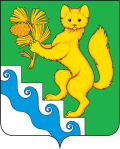 АДМИНИСТРАЦИЯ БОГУЧАНСКОГО  РАЙОНАПОСТАНОВЛЕНИЕ25.03. 2022  г                                с. Богучаны                                      № 214-пО внесении изменений в муниципальную программу «Развитие образования Богучанского района», утвержденную постановлением администрации Богучанского района от 01.11.2013 № 1390-пВ соответствии со статьей 179 Бюджетного кодекса РФ, постановлением администрации Богучанского района от 17.07.2013 № 849-п «Об утверждении Порядка принятия решений о разработке муниципальных программ Богучанского района, их формировании и реализации», статьями 7,8,47  Устава Богучанского района Красноярского краяПОСТАНОВЛЯЮ:1. Внести изменения в муниципальную программу «Развитие образования Богучанского района», утвержденную постановлением администрации Богучанского района от 01.11.2013 № 1390-п, следующего содержания:1.1. В разделе 1. Паспорт муниципальной программы «Развитие образования Богучанского района» строку «Ресурсное обеспечение муниципальной программы, в том числе в разбивке по всем источникам финансирования, по годам реализации» читать в новой редакции:1.2. В приложении № 6 к муниципальной программе «Развитие образования Богучанского района», в паспорте подпрограммы 2 «Государственная поддержка детей сирот, расширение практики применения семейных форм воспитания»  строку «Объемы и источники финансирования подпрограммы» читать в новой редакции:        1.3. Приложение № 2 к   муниципальной программе «Развитие образования Богучанского района» изложить в новой редакции согласно приложению № 1  к настоящему постановлению.          1.4. Приложение № 3 к   муниципальной программе «Развитие образования Богучанского района» изложить в новой редакции согласно приложению № 2  к настоящему постановлению.           1.5. Приложение № 2 к подпрограмме «Развитие дошкольного, общего и дополнительного образования» изложить в новой редакции согласно приложению № 3 к настоящему постановлению.               1.6. Приложение № 2 к подпрограмме 3 «Обеспечение реализации муниципальной программы и прочие мероприятия в области образования»  изложить в новой редакции согласно приложению № 4 к настоящему постановлению.        1.7. Приложение № 2 к подпрограмме «Господдержка детей-сирот, расширение практики применения семейных форм воспитания» изложить в новой редакции согласно приложению № 5 к настоящему постановлению.              1.8. Приложение № 4 к   муниципальной программе «Развитие образования Богучанского района» изложить в новой редакции согласно приложению № 6  к настоящему постановлению.         1.9. Приложение № 5 к муниципальной программе «Развитие образования Богучанского района» изложить в новой редакции согласно приложению № 7 к настоящему постановлению.         1.10. Приложение № 7 к муниципальной программе «Развитие образования Богучанского района» и прочие мероприятия в области образования» изложить в новой редакции согласно приложению № 8 к настоящему постановлению.        2. Контроль за исполнением настоящего постановления возложить на заместителя Главы Богучанского района по  экономике и планированию А.С.Арсеньеву.        3. Постановление вступает в силу после опубликования в Официальном вестнике Богучанского района.Исполняющий обязанности ГлавыБогучанского района                                                                     В.М. ЛюбимПодпрограмма 1 «Развитие дошкольного, общего и дополнительного образования детей» 1. Паспорт подпрограммы2. Основные разделы подпрограммы2.1. Постановка проблемы и обоснование необходимости разработки подпрограммы       Сфера действия подпрограммы 1 охватывает систему муниципальных образовательных учреждений расположенных на территории Богучанского района и устанавливает меры реализации образовательной политики в области образования.          Целью подпрограммы является обеспечение доступности современного качественного дошкольного, общего образования, соответствующего требованиям инновационного социально-экономического развития района.Система образования Богучанского района включает в себя образовательные учреждения, позволяющие удовлетворить образовательные запросы различных групп населения:– 30 дошкольных образовательных учреждений;– 24 школы (1 – основная, 23 – средние);– 2 учреждения дополнительного образования;– 1 детский оздоровительный лагерь.В предстоящие годы продолжится повышение эффективности  системы образования Богучанского района. Дошкольное образованиеВ системе дошкольного образования по состоянию на 01.01.2021года стабильно функционирует 30 казенных дошкольных образовательных учреждения.По состоянию на 01.01.2021 в Богучанском районе проживает 4063 ребенка в возрасте от 0 до 8 лет без учета обучающихся в общеобразовательных учреждениях района. Общее количество мест в учреждениях, реализующих программы дошкольного образования, по состоянию на 01.01.2021 года   посещают дошкольные образовательные учреждения 2200 детей, средний уровень укомплектованности детских садов составляет 97,0 %.В последние годы наблюдается тенденция к уменьшению количества детей дошкольного возраста. Количества мест в дошкольных учреждениях достаточно для приема детей, поэтому в дошкольных образовательных организациях Богучанского района отсутствует очередность от 3-х лет.С открытием нового здания детского сада «Теремок» в п. Таежный решен вопрос с очередностью детей в возрасте от 3-х лет.В Богучанском районе охват детей в возрасте от 1 до 8 лет услугами дошкольных образовательных учреждений составляет 54,15%.Охват детей в возрасте от 3 до 8 лет, получающих дошкольную образовательную услугу, составляет 88,0 %.С 2014  года в Богучанском районе введено дополнительно  мест: МКДОУ д/сад «Светлячок» с. Карабула – 20 мест, МКДОУ д/сад «Солнышко» п. Октябрьский – 40 мест, МКДОУ д/сад «Солнышко» п. Пинчуга – 20 мест открыт новый детский сад в п. Ангарский на 190 мест.    При этом в дошкольном образовании одной из проблем является недостаточное предложение услуг по реализации прав граждан на получение раннего дошкольного образования для детей в возрасте от 1 до 3 лет.  В настоящее время в Российской Федерации  осуществляется модернизация системы дошкольного образования: вносятся изменения в основные  нормативные документы, регламентирующие деятельность дошкольных организаций (порядок приема на обучение по образовательным программам дошкольного образования. В каждом дошкольном образовательном учреждении приняты образовательные программы дошкольного образования, которые разработаны и реализуются в соответствии с федеральными государственными стандартами дошкольного образования и с учетом примерной основной образовательной программы дошкольного образования.Образовательные программы дошкольного образования направлены:- на создание развивающей образовательной среды, которая представляет собой систему условий социализации и индивидуализации детей.- на создание условий развития ребенка, открывающих возможности для его позитивной социализации, его личностного развития, развития инициативы и творческих способностей на основе сотрудничества со взрослыми и сверстниками и соответствующим возрасту видам деятельности.В дошкольных образовательных учреждениях создаются условия обеспечивающие безопасность и комфорт детей, использование новых технологий обучения, а также современная прозрачная для потребления информационная среда управления и оценки качества.В целях охраны и укрепления здоровья детей имеются медицинский кабинеты и изоляторы. Функционируют музыкальные и физкультурные залы. Учреждения соответствуют требованиям охраны труда и обеспечения безопасности жизнедеятельности воспитанников и сотрудников, пожарной безопасности, санитарно-гигиеническим нормам. В соответствии с целями и задачами дошкольные учреждения используют современные формы и методы организации образовательного процесса.Коллективы дошкольных организаций работают над созданием комфортных условий, способствующих полному и свободному гармоническому развитию каждого ребенка в соответствии с его возрастными, индивидуальными потребностями и эмоциональным благополучием.Наряду с достижениями имеется и ряд проблем: Не решена проблема предоставления услуг дошкольного образования детям с ограниченными возможностями здоровья. Растет количество воспитанников, которым по заключению психолого-медико-педагогической комиссии рекомендована организация процесса по адаптированной основной образовательной программе в группах компенсирующей направленности. Проблема не решается на протяжении нескольких лет, так как во многих дошкольных организациях отсутствуют специалисты данных направлений деятельности.Одним из важнейших вопросов, которому уделяется пристальное внимание – организация питания в детских садах. Здоровье каждого человека закладывается в самом раннем возрасте. Именно питание должно обеспечить растущий организм ребенка энергией и основными пищевыми веществами. В целом структура питания в дошкольных организациях характеризуется как удовлетворительная.Для решения задач совершенствования материально-технической базы дошкольных образовательных организаций в соответствие с современными требованиями были выделены денежные средства из муниципального бюджета на замену окон МКДОУ детский сад  № 6 «Рябинушка» с. Богучаны, ремонт путей эвакуации в МКДОУ детский сад № 4 «Скворушка», приобретено оборудование для пищеблоков.Все дошкольные учреждения подключены к сети Интернет, используют электронную почту для оптимизации документооборота. Но до сих пор в некоторых организациях скорость Интернет невысокая, связь ненадежная.Общее образованиеСистема общего образования состоит из 24 образовательных учреждений, в том числе:основная школа, 23 - общеобразовательных школы. Численность обучающихся в общеобразовательных учреждениях с 2014 по 2019 годы будет оставаться на уровне:  2014 -5415 человек, 2015 год – 5296 человек, 2016 год – 5383 человека, 2017 год – 5500 человек, 2018 год – 5500 человек, 2019 год – 5500 человек, 2020год  - 5500 человек, 2021 – 5500, 2022 – 5350, 2023 – 5400, 2024 -5400.С 2011 года поэтапно проводится модернизация системы общего образования, направленная на совершенствование условий обучения, включая обновление материально-технической составляющей учебного процесса, введению федеральных образовательных стандартов в общем образовании и новых систем оплаты труда работников образовательных учреждений.С целью создания необходимых (базовых) условий для реализации основных образовательных программ в соответствии с требованиями федеральных государственных образовательных стандартов начального 
и основного общего образования осуществляется оснащение общеобразовательных учреждений района учебным оборудованием, обеспечение учебниками и повышение квалификации учителей
и руководителей общеобразовательных учреждений района. В ходе реализации одного из приоритетных направлений развития общего образования в каждой общеобразовательной школе были созданы и до сих пор функционируют управляющие советы, обладающие комплексом управленческих полномочий. Школа стала более открытой для родителей и общественности муниципалитета.Мерами социальной поддержки обучающихся является бесплатная перевозка детей в общеобразовательные учреждения и обратно, которые осуществляются автобусами, отвечающими требованиям, предъявляемым к организации безопасной перевозки детей, с 1 сентября  2014 года действует  12 маршрутов. В 2014-2024 годах 100% школьников первых-третьих классов начальной ступени общеобразовательных учреждений района обучаются по федеральному государственному образовательному стандарту  начального общего образования.С 2014 учебного года все  обучающиеся с первого по одиннадцатый класс общеобразовательных учреждений района обеспечены необходимыми бесплатными учебниками.Все начальные ступени общеобразовательных учреждений района будут обеспечены комплектами мультимедийного оборудования для проведения обучения с использованием электронных образовательных ресурсов.В целях создания условий для регулярных занятий физической культурой и спортом в общеобразовательных учреждениях за счет средств краевого бюджета в рамках целевой программы «Дети» 3 физкультурно-спортивных клуба общеобразовательных школ приобрели спортивный инвентарь и оборудование. Доля муниципальных образовательных учреждений, реализующих программы общего образования, имеющих физкультурный зал, в общей численности муниципальных образовательных учреждений, реализующих программы общего образования, в 2014 году составила 87,5%. Вместе с тем одной из наиболее острых проблем для системы образования остается высокий уровень изношенности спортивных залов, несоответствие современным требованиям, либо отсутствие инфраструктуры для массовых занятий физической культурой и спортом в образовательных учреждениях района. Совершенствование педагогического корпуса – одно из направлений развития образования в районе. Из-за повышения требований к педагогическим кадрам в связи с принятием профессиональных стандартов и усложнением социокультурной образовательной среды, в районе усиливается потребность в педагогических кадрах. Образовательные учреждения по-прежнему испытывают дефицит педагогических работников. В школах района ведутся все предметы учебного плана. Проблема решается за счет перераспределения вакансий среди учителей. Поэтому налицо высокий уровень педагогической нагрузки (30 и более часов), преподавание ряда предметов ведется неспециалистами. Наблюдается острая нехватка учителей математики, химии, биологии, английского языка. Существует проблема старения педагогических кадров. В районе принят ряд мер в сфере кадровой политики: сохранены льготы по коммунальным услугам для педагогических работников, работающим в сельской местности, сохранены надбавки к заработной плате 20% для молодых специалистов образовательных учреждений. Классные руководители получают дополнительное денежное вознаграждение за классное руководство. В районе созданы все условия для профессионального роста педагогов: различные формы курсовой переподготовки, проведение обучающих семинаров и методических объединений, участие педагогов в конкурсах профессионального мастерства различного уровня.В образовательной сети района задача создания современной школьной инфраструктуры направлена на исполнение определенных и значимых функций: современное оснащение образовательного процесса, обеспечение комфортных условий для учащихся и создание полноценной и безопасной образовательной среды для учащихся через обеспечение безопасности функционирования учреждения, создание безбарьерной среды и организацию дистанционного обучения детей с ограниченными возможностями, организацию качественного питания.Вопросы сохранения здоровья школьников решаются совместно с органами здравоохранения. Обеспечение гарантированного и качественного питания обучающихся во всех образовательных учреждениях – одна из основных составляющих формирования здоровья детей. Во всех школах организовано полноценное горячее питание школьников. Бесплатно питаются все обучающиеся 1-4 классов.100% образовательных учреждений оборудованы системами автоматической пожарной сигнализации, оповещения о пожаре, тревожной сигнализации, пожарным водоснабжением. Пути эвакуации и плангы эвакуации людей при пожаре приведены в соответствие с установленными нормами.Принимаются меры по созданию  условий антитеррористической безопасности. В целях обеспечения противодействия терроризму, создание безопасных условий обучения, воспитания обучающихся, их содержания в соответствии с установленными нормами  общеобразовательные организации оснащаются системами видеонаблюдения и турникетами.Основные фонды образовательных учреждений Богучанского района (здание, сооружение, оборудование и инженерные коммуникации) характеризуются высокой степенью изношенности. Недостаточно финансируются мероприятия, направленные на повышение инженерной безопасности образовательных учреждений.Обеспечение жизнедеятельности образовательных учреждений может быть достигнуто проведением единой муниципальной политики, системой единых мер ресурсного и организационного характера.В 2014 году завершено строительство МКОУ Пинчугской СОШ № 8.В 2015-2016 годах проведен капитальный ремонт МКОУ Новохайской СОШ, аварийность здания снята.	В 2021 году планируется открытие нового здания МКОУ Таежнинской школы № 7.Дополнительное образование детейУчреждения дополнительного образования вносят существенный вклад в развитие творческих способностей детей, удовлетворение их индивидуальных потребностей в интеллектуальном, нравственном и физическом совершенствовании, формирование культуры здорового и безопасного образа жизни, укреплении здоровья, организацию занятости детей в свободное время. Дополнительное образование обеспечивает их адаптацию к жизни в обществе, профессиональную ориентацию, а также выявление и поддержку детей, проявивших выдающиеся способности.В системе образования Богучанского района по состоянию на 01.01.2021 года действует 2 учреждения дополнительного образования детей, в том числе:Муниципальное бюджетное образовательное учреждение дополнительного образования  детей «Центр роста», Муниципальное бюджетное   образовательное учреждение дополнительного образования «Детско- юношеская спортивная школа».По состоянию на 01.01.2021 года  доля детей и молодежи, занимающихся дополнительным образованием, составляет 50,0% от общей численности детей и молодежи  в возрасте от 5 до 18 лет. В целях обеспечения доступности дополнительного образования для детей независимо от их социального статуса и места проживания в районной системе образования создана инфраструктура для занятий спортивно-техническими видами спорта, туризмом, техническим творчеством.Вместе с тем, решение задачи развития доступности и повышения качества дополнительного образования, в настоящее время затруднено рядом обстоятельств:«ветхая» материально-техническая база муниципальных образовательных учреждений дополнительного образования детей, что обусловлено их недостаточным финансированием;удаленность большого числа территорий от развитых культурных и образовательных центров;невозможность удовлетворения образовательных потребностей нового поколения в рамках существующей инфраструктуры территорий.Дополнительное образование должно реализоваться как повышение стартовых возможностей и жизненных шансов подрастающего поколения, проживающего на территории района. А это требует иного содержания программ дополнительного образования, укрепления и модернизации учреждений дополнительного образования.С целью развития системы дополнительного образования необходимо создать условия для:развития инфраструктуры и укрепления материально-технической базы организаций дополнительного образования детей для формирования и реализации современного содержания дополнительного образования, обеспечения его высокого качества и дифференцированного характера при массовой доступности;распространения сетевых форм организации дополнительного образования детей, предполагающих объединение разных по типу и масштабам связей между образовательными учреждениями для достижения общих целей реализуемой образовательной программы, включая использования ресурсов негосударственного сектора в предоставлении услуг дополнительного образования детей;профессионального развития педагогических кадров системы дополнительного образования района.На базе общеобразовательных школ создано 24 физкультурно-спортивных клубов, в которых занимаются свыше 2300  школьников. В Богучанском районе систематизирована система включения школьников и учащейся молодежи в спортивно-массовые мероприятия, участниками которых ежегодно становятся свыше 500 школьников, 
в том числе с ограниченными возможностями здоровья,Выявление и поддержка одаренных детейАктуальность направления работы с одаренными детьми обозначена в распоряжении Минпросвещения России от 21.06.2021 № Р-126 «Об утверждении ведомственной целевой программы «Развитие дополнительного образования детей, выявление и поддержка лиц, проявивших выдающиеся способности»» В районе планомерно ведется работа по выявлению, поддержке, развитию и социализации одаренных детей. Традиционными формами в работе с талантливыми и одаренными детьми в районе остаются предметные олимпиады, конкурсы, исследовательская и проектная деятельность, Конкурсы, конференции, соревнования являются важной характеристикой роста и развития детей. Цель конкурсного движения – повышение самооценки детей, уверенности в своих силах, удовлетворение познавательных, художественно-эстетических потребностей.В рамках подпрограммы решаются следующие задачи:Предоставить учащимся возможность проявления своих способностей в различных областях деятельности, создать банк их данных в каждом образовательном учреждении и в районе;Обеспечить реализацию поддержки талантливых детей через научные общества учащихся (НОУ), конкурсы, олимпиады, работу общественных организаций, фестивали, проектную деятельность и т.п.;Продолжить работу по охвату детей начальной школы научно-исследовательской деятельностью  (НИД)  до 3%;Увеличить долю участников районной научно-исследовательской конференции (НИК) до 2, 5 %;Способствовать увеличению количества учителей, работающих с талантливыми детьми. Проводимые для детей и учащейся молодежи мероприятия: предметные олимпиады, спортивные соревнования, творческие конкурсы, научные  конференции и др., позволили охватить более 80,2 % школьников района, среди которых обозначились высокомотивированные школьники, способные к результативному участию в конкурсных мероприятиях на краевом уровне. Для обеспечения сопровождения таких детей в достижении ими высоких результатов требуется внедрение новых форм работы таких как: создание базовых площадок, проведение научно-практической конференции школьников на всех этапах, начиная со школьного до краевого. В настоящее время данная работа организована не систематично, в связи с этим и результаты незначительны.Отдых и оздоровление детей в летний периодОрганизация  отдыха, оздоровления детей и подростков в настоящее время продолжает являться одной из наиболее значимых социальных проблем. В связи с ростом цен ежегодно возрастает стоимость путевок для отдыха детей в детском оздоровительном лагерь «Березка»,  возникает потребность в улучшении материально-технического обеспечения оздоровительного лагеря. В условиях финансово-экономического кризиса, становится необходимой государственная поддержка отдыха, оздоровления и занятости детей и подростков из малообеспеченных семей, семей безработных граждан.В районе сложилась и успешно развивается традиция летнего отдыха, занятости и оздоровления детей за счет средств районного бюджета. Муниципальная   программа ориентирована на поддержку детей, нуждающихся в особой заботе государства: детей-сирот; детей, оставшихся без попечения родителей; детей с ограниченными возможностями; детей из малообеспеченных семей, в т.ч. семей, находящихся в социально-опасном положении; детей из семей безработных граждан; детей, состоящих на профилактическом учете в органах внутренних дел; одаренных детей.Частично проблема решалась за счет участия Богучанского района в мероприятиях Государственной  программы «Развитие образования», в том числе в следующих мероприятиях:  на сохранение и развитие материально-технической базы муниципальных загородных лагерей;повышение заработной платы врачей (включая санитарных врачей), медицинских сестер диетических, шеф-поваров, старших воспитателей муниципальных загородных оздоровительных лагерей;на оплату услуг по санитарно-эпидемиологической оценке обстановки в муниципальных загородных оздоровительных лагерях;софинансирование расходов  на организацию отдыха, оздоровления и занятости детей в муниципальных загородных оздоровительных лагерях;софинансирование расходов на организацию двухразового питания в лагерях с дневным пребыванием детей, связанных с оплатой стоимости набора продуктов питания или готовых блюд и их транспортировки.2.2. Основная цель, задачи и сроки выполнения подпрограммы, показатели результативностиЦелью подпрограммы является: создание в системе дошкольного, общего и дополнительного образования равных возможностей для современного качественного образования, позитивной социализации детей, отдыха и оздоровления детей в летний период.Задачи:Обеспечить доступность дошкольного образования, соответствующего единому стандарту качества дошкольного образования.Данная задача направлена на сохранение и укрепление здоровья воспитанников, посещающих дошкольные образовательные учреждения района, обеспечение условий безопасности жизнедеятельности, условия формирования здоровьесберегающей среды дошкольных образовательных учреждений, внедрение эффективных механизмов управления качеством дошкольного образования.Обеспечить условия и качество обучения, соответствующие федеральным государственным стандартам начального общего, основного общего, среднего общего образования;Данная задача направлена на развитие личности и приобретение в процессе освоения основных общеобразовательных программ знаний, умений,  навыков и формирование компетенции, необходимых для жизни человека в обществе. Для удовлетворения запросов населения в получении качественных услуг общего образования и доступности услуг в сфере общего образования детей осуществляется подготовка обучающихся, выражающая степень соответствия федеральным государственным образовательным стандартам.Содействовать выявлению и поддержке одаренных детей;Обеспечить безопасный, качественный отдых и оздоровление детей.Данные задачи направлены на формирование и развитие творческих способностей детей, удовлетворение их индивидуальных потребностей в интеллектуальном, нравственном и физическом совершенствовании, укрепление здоровья, а также организации их свободного времени.Сроки реализации подпрограммы 2021-2024 годы.Показатели результативности подпрограммы представлены в приложении 1 к подпрограмме.2.3. Механизмы реализации подпрограммыПодпрограмма 1 на 2021 - 2024 годы сформирована в пределах ассигнований  с учетом всех резервов для функционирования и развития муниципальной системы образования.Перечень мероприятий подпрограммы с указанием объемов средств на их реализацию и ожидаемых результатов приведен в приложении № 2 «Перечень мероприятий подпрограммы «Развитие дошкольного, общего и дополнительного образования детей».Каждое мероприятие носит комплексный характер и представляет собой совокупность взаимосвязанных действий по  достижению ожидаемых результатов муниципальной программы.На решение задачи 1 «Обеспечить доступность дошкольного образования, соответствующего единому стандарту качества дошкольного образования» настоящей подпрограммы направлены следующие мероприятия: Мероприятие пункт 1.1 осуществляет обеспечение деятельности образовательного процесса, обеспечение безопасности и охраны здоровья обучающихся в дошкольных образовательных организациях, а также повышение профессиональной компетенции педагогических работников в сфере дошкольного образования.Мероприятия пунктов 1.2-1.6. включают в себя: обеспечение персоналом, не связанным с образовательно-воспитательным процессом, обеспечивающим присмотр, уход, оздоровление ребенка; обеспечение материально-техническими средствами, не связанными с образовательно-воспитательным процессом, обеспечение питанием воспитанников в соответствии с нормами питания детей в дошкольных учреждениях; предоставление детям дошкольного возраста помещений, отвечающих установленным санитарным и иным правилам и нормам; обеспечение содержание и ремонта предоставленных зданий и иных помещений в соответствии со стандартами качества, обеспечение помещений услугами тепло-, электро- и водоснабжения, услугами водоотведения; ремонт и материально-техническое оснащение зданий муниципальных образовательных учреждений, в которых планируется создание новых мест дошкольного образования, проведение экспертизы по определению аварийности МКДОУ детский сад «Лесовичок» п. Ангарский. Для решения задачи 2 «Обеспечить условия и качество обучения, соответствующие федеральным государственным стандартам начального общего, основного общего, среднего общего образования» направлены следующие мероприятия. Мероприятие пункта 2.1-2.2 включает обеспечение деятельности по реализации образовательных программ при получении общего образования в общеобразовательных учреждениях, приобретение учебных пособий, средств обучения.Мероприятие 2.3 субвенция бюджетам муниципальных образований края на реализацию закона края от 27.12.2005     № 17-4377 «О наделении органов местного самоуправления муниципальных районов, муниципальных округов и городских округов края государственными полномочиями по обеспечению питанием обучающихся в муниципальных и частных общеобразовательных  организациях по имеющим государственную аккредитацию основным общеобразовательным программам, без взимания платы» направлено на обеспечение обучающихся учреждений дифференцированными по своей энергетической ценности рационами питания в зависимости от возраста (6-11 лет и 12-18 лет), поддержку и развитие различных форм популяризации основ здорового питания.Для получения справки на обеспечение питанием детей, обучающихся в муниципальных образовательных учреждениях, без взимания платы заявителю необходимо предоставить в образовательную организацию следующие документы:документы, удостоверяющие личность гражданина и членов его семьи;документы о доходах семьи за три месяца, предшествующих месяцу обращения;трудовую книжку, если заявитель либо трудоспособный член его семьи не работает;справка с места жительства заявителя и членов его семьи.Мероприятия  2.4 – 2.6 включает в себя: предоставление обучающимся помещений, отвечающих санитарным и иным правилам и нормам, обеспечение содержания и ремонта предоставленных помещений; обеспечение помещения услугами тепло-, электро- и водоснабжения, услугами водоотведения; материально-техническое оснащение.Мероприятие 2.7 направлено на повышение качества  социальной инфраструктуры МКОУ Богучанской школы № 2.Для решения задачи 3 «Содействовать выявлению и поддержке одаренных детей» направлены следующие мероприятия.Мероприятия 3.1-3.4 включают обеспечение деятельности по организации обучения по программам дополнительного образования в учреждениях дополнительного образования, а также комплекс мер по содержанию зданий, обеспечению учебными, учебно-наглядными пособиями, техническими средствами обучения, расходными материалами; выявление и развитие молодых талантов, участие воспитанников конкурсах и соревнованиях различной направленности на разных уровнях.Для решения задачи 4 «Обеспечить безопасный, качественный отдых и оздоровление детей» направлены следующие мероприятия.Мероприятия 4.1.- 4.2 включают в себя: предоставление условий для отдыха, оздоровление детей, обеспечение питанием, в соответствии с нормами питания детей; обеспечение материально-техническими средствами; обеспечение содержания и ремонта предоставленных зданий и иных помещений.Источниками финансирования  мероприятий пунктов 4.1-4.2 являются субсидии краевого бюджета и районный бюджет. Субсидии предоставляются на основании соглашения о предоставлении субсидии, заключенного между министерством образования и науки Красноярского края и администрацией Богучанского района.Главным распорядителем бюджетных средств являются: управление образования администрации Богучанского района;муниципальное казенное учреждение «Муниципальная служба заказчика».Управление муниципальной собственностью Богучанского района.Контроль за целевым и эффективным использованием средств, предусмотренных на реализацию мероприятий подпрограммы, осуществляются управление образования администрации Богучанского района и финансовое управление администрации Богучанского района.2.4. Управление подпрограммой и контроль за ходом ее выполненияУправление подпрограммой и контроль за ходом ее выполнения осуществляется в соответствии с Порядком принятия решений о разработке муниципальных программ Богучанского района, их формировании и реализации, утвержденного постановлением администрации Богучанского района от 17.07.2013 № 849-п. Ответственным за подготовку и представление отчетных данных является  управление образования администрации Богучанского района.2.5. Оценка социально-экономической эффективностиОценка социально-экономической эффективности проводится управлением образования администрации Богучанского района.Обязательным условием эффективности программы является успешное выполнение показателей результативности подпрограммы, а также мероприятий в установленные сроки. В ходе реализации подпрограммы будут выполнены следующие показатели, в том числе:обеспеченность детей дошкольного возраста местами в дошкольных образовательных учреждениях к 2024 году составит 82,0 %;удельный вес воспитанников дошкольных образовательных организаций, расположенных на территории Богучанского района,  обучающихся по программам, соответствующим требованиям стандартов дошкольного образования, в общей численности воспитанников дошкольных образовательных организаций, расположенных на территории Богучанского района к 2024 году составит  100,0%;доля муниципальных образовательных организаций, реализующих программы общего образования, здания которых находятся в аварийном состоянии или требуют капитального ремонта, в общей численности муниципальных образовательных организаций, реализующих программы общего образования к 2024году составит 12,0 %;доля муниципальных образовательных организаций, реализующих программы общего образования, имеющих физкультурный зал, в общей численности муниципальных образовательных организаций, реализующих программы общего образования к 2024 году составит 92,0 %;доля обучающихся в муниципальных общеобразовательных организациях, занимающихся во вторую (третью) смену, в общей численности обучающихся в муниципальных  общеобразовательных организаций к 2024году составит 10,0%;доля базовых образовательных учреждений (обеспечивающих совместное обучение инвалидов и лиц, не имеющих нарушений)  в общем количестве образовательных учреждений, реализующих программы общего образования к 2024году составит 8,3 %;охват детей в возрасте 5–18 лет программами дополнительного образования (удельный вес численности детей, получающих услуги дополнительного образования, в общей численности детей в возрасте 5–18 лет) к 2024году составит 50,0 %;удельный вес численности обучающихся по программам общего образования, участвующих в олимпиадах и конкурсах различного уровня, в общей численности обучающихся по программам общего образования к 2024году составит 80,5 %;доля оздоровленных детей школьного возраста к 2024 году составит 90,0 %.2.6. Мероприятия подпрограммыПеречень основных мероприятий подпрограммы представлен в приложении № 2 к подпрограмме 1.2.7. Обоснование финансовых, материальных и трудовых затрат(ресурсное обеспечение подпрограммы)Ресурсное обеспечение подпрограммы представлено в Приложении № 2 к подпрограмме 1 В процессе реализации подпрограммы 1  возможна корректировка финансирования и привлечение средств по отдельным мероприятиям.                                                                     Приложение № 8                                                                                                к постановлению администрации Богучанского района                                                                                                         от 25.03. 2022г № 214-п                                                                     Приложение № 7                                                                                                 к муниципальной программе  «Развитие образования                                                                                              Богучанского района»Подпрограмма 3 «Обеспечение реализации муниципальной программы и прочие мероприятия в области образования»  1.Паспорт подпрограммы2. Основные разделы подпрограммы2.1. Постановка проблемы  и обоснование необходимости разработки подпрограммы	Подпрограмма направлена на осуществление координации деятельности подведомственных муниципальных учреждений. Сфера реализации подпрограммы охватывает: финансовое, хозяйственное и учебно-методическое обеспечение подведомственных учреждений образования; осуществление функций руководства и управления в сфере установленных полномочий.Управление образования является структурным подразделением администрации Богучанского района, которое осуществляет полномочия в области образования и защиты прав несовершеннолетних на основании и во исполнение Конституции Российской Федерации, Федеральных законов и иных нормативных правовых актов Российской Федерации, законов края, правовых актов Губернатора края и Правительства края, муниципальных нормативных правовых актов и осуществляет функции по:1) разработке нормативно-правовых актов в областях дошкольного, начального общего, основного общего, среднего (полного) общего образования, а также в сфере защиты прав и основных гарантий ребенка;2) по оказанию муниципальных услуг, управлению и распоряжению муниципальной собственностью в областях дошкольного, начального общего, основного общего, среднего (полного) общего образования, дополнительного образования, а также в сфере защиты прав и основных гарантий ребенка.К задачам управления образования относятся:1. Создание правовых, организационных и иных гарантий сохранения и развития системы образования на территории Богучанского района.2. Обеспечение государственных гарантий прав граждан на получение общедоступного и бесплатного дошкольного, начального общего, основного общего, среднего (полного) общего образования.3. Создание условий для получения гражданами дополнительного образования.4. Обеспечение социальной поддержки и социального обслуживания детей-сирот, детей, оставшихся без попечения родителей.5. Обеспечение информирования граждан о состоянии образования.Исполнение управлением образования функций главного распорядителя бюджетных средств налагает обязательства по организации эффективного финансового менеджмента.2.2. Основная цель, задачи  и сроки выполнения подпрограммы, показатели результативностиЦелью подпрограммы является: создание условий для эффективного, ответственного и прозрачного управления финансовыми ресурсами в рамках выполнения установленных функций, обеспечивающих деятельность образовательных учреждений.Задачи подпрограммы:1. Организация деятельности управления образования, обеспечивающего деятельность образовательных учреждений, направленной на эффективное управление отраслью.Срок выполнения программы: 2021-2024 годы.Перечень показателей результативности подпрограммы представлен в приложении № 1 к подпрограмме. 2.3. Механизм реализации подпрограммыИсточниками финансирования подпрограммы являются  средства краевого бюджета, средства местного бюджета.   Главным распорядителем бюджетных средств  является управление образования администрации Богучанского района. Финансирование мероприятий, предусмотренных подпрограммой, осуществляется согласно бюджетным заявкам от распорядителя бюджетных средств.При поступлении средств на лицевой счет распорядителя, производятся кассовые расходы.2.4. Управление подпрограммой и контроль  за ходом ее выполненияУправление подпрограммой и контроль за ходом ее выполнения осуществляется в соответствии с Порядком принятия решений о разработке муниципальных программ Богучанского района, их формировании и реализации, утвержденного постановлением администрации Богучанского района от 17.07.2013 № 849-п. Ответственным за подготовку и представление отчетных данных является  управление образования администрации Богучанского района.Контроль за целевым и эффективным расходованием средств бюджета, предусмотренных на реализацию мероприятий подпрограммы, осуществляется управлением образования администрации Богучанского района,  финансовым управлением администрации Богучанского района, контрольно-счетной комиссией муниципального образования Богучанский район.  2.5. Оценка социально-экономической эффективностиСоциально-экономическая эффективность реализации подпрограммы зависит от степени достижения ожидаемого конечного результата. Обязательным условием эффективности программы является успешное выполнение показателей результативности подпрограммы, а также мероприятий в установленные сроки.В ходе реализации подпрограммы будут выполнены следующие показатели, в том числе:уровень исполнения бюджета к 2024 году составит 98 %;уровень удовлетворенности жителей      Богучанского района качеством  предоставления муниципальных  услуг в сфере образования к 2024 году составит 80 %;соблюдение сроков предоставления годовой отчетности к 2024 году составит 3 балла.Подпрограмма позволит:координировать деятельность подведомственных учреждений;создание и поддержку образовательной сферы Богучанского района.2.6. Мероприятия подпрограммыПеречень мероприятий  подпрограммы с указанием объемов финансирования представлены в приложении № 2 к подпрограмме. Каждое мероприятие носит комплексный характер и представляет собой совокупность взаимосвязанных действий по достижению ожидаемых результатов муниципальной программы.2.7. Обоснование финансовых, материальных и  трудовых затрат (ресурсное обеспечение подпрограммы)Финансовое обеспечение реализации подпрограммы осуществляется за счет средств краевого и местного бюджетов.Объемы и источники финансирования приведены в Приложении № 2 к настоящей подпрограмме.Объем финансирования будет уточняться при формировании бюджета Богучанского района на соответствующие периоды исходя из возможностей бюджета района.Ресурсное обеспечение муниципальной программы, в том числе в разбивке по всем источникам финансирования по годам реализацииОбъем финансирования программы составит14 653 086 461,93 рублей, в том числе:по годам реализации:2014 год – 966 349 952,03 рублей;2015 год – 1 263 347 537,68  рублей;2016 год – 1 415 218 208,05 рублей;2017 год – 1 253 802 575,90 рублей;2018 год – 1 247 221 261,28 рублей;2019 год – 1 297 859 524,37 рублей;2020 год – 1 338 705 667,08 рублей;2021 год – 1 485 42 0845,54 рублей;2022 год – 1 508 697 290,00 рублей;2023 год – 1 467 565 800,00 рублей;2024 год – 1 408 897 800,00 рублей.Из них:средства федерального бюджета – 313 148 699,47 рублейпо годам реализации:2014 год – 0,00 рублей;2015 год – 2 776 000,00  рублей;2016 год – 3 930 480,00 рублей;2017 год – 1 756 553,31 рублей;2018 год – 0,00 рублей;2019 год – 0,00 рублей;2020 год – 30 606 809,48 рублей;2021 год -  69 220 177,77 рублей;2022 год  -  85 366 008,07 рублей;2023 год -   89 721 829,93 рублей;2024 год –  29 770 840,93 рублей.средства краевого бюджета – 7 752 165 543,66  рублей,   в том числе: 2014 год – 483 846 584,30 рублей; 2015 год – 535 450 930,00 рублей; 2016 год – 680 574 732,00 рублей; 2017 год – 675 115 927,06 рублей; 2018 год – 708 871 707,81 рублей; 2019 год – 734 466 211,60 рублей; 2020 год – 746 979 242,13 рублей; 2021 год – 789 560 753,67 рублей; 2022 год – 821 393 725,93 рублей; 2023 год – 787 226 170,09 рублей; 2024 год – 788 679 559,07 рублей.средства бюджета муниципального образования – 6 089 898 903,71 рублейв том числе:2014 год – 457 495 487,73 рублей; 2015 год – 569 835 903,37 рублей; 2016 год – 452 235 423,93 рублей; 2017 год – 571 799 079,75 рублей; 2018 год – 530 129 318,37 рублей; 2019 год – 558 838 109,39 рублей; 2020 год – 556 807 331,47 рублей; 2021 год – 621 250 249,70 рублей; 2022 год – 595 658 800,00 рублей; 2023 год – 588 009 800,00 рублей 2024 год – 587 839 400,00 рублейВнебюджетные источники – 497 873 315,09 рублейв том числе: 2014 год – 25 007 880,00 рублей; 2015 год – 155 284 704,31 рублей; 2016 год – 278 477 572,12 рублей; 2017 год -  5 131 015,78 рублей; 2018 год -  8 220 235,10 рублей; 2019 год -  4 555 203,38 рублей; 2020 год -  4 312 284,00 рублей; 2021 год -  5 389 664,40 рублей; 2022 год – 6 278 756,00 рублей; 2023 год – 2 608 000,00 рублей; 2024 год – 2 608 000,00 рублей.Объемы и источники финансирования подпрограммыПодпрограмма финансируется за счет средств федерального и краевого бюджетов.Объем финансирования подпрограммы составит:  Всего – 39 873 868,28 рублей, в том числе:2021 год – 15 634 884,28 рублей:федеральный бюджет – 3 868 113,21 рублей;краевой бюджет – 11 766 771,07 рублей;2022 год -  10 375 384,00 рублейфедеральный бюджет – 2 385 220,60 рублей;краевой бюджет – 7 990 163,40 рублей;2023 год – краевой бюджет - 6 099 700,00 рублей2024 год – краевой бюджет - 7 763 900,00 рублей.Приложение № 1                                                                                       к постановлению администрации Богучанского района"  от 25 .0,3. 2022г. № 214-пПриложение № 2                                                                                        к муниципальной программе "Развитие образования Богучанского района"Распределение планируемых расходов за счет средств районного бюджета по  мероприятиям и подпрограммам муниципальной программы "Развитие образования Богучанского района"Статус (муниципальная программа, подпрограмма)Наименование программы, подпрограммыНаименование ГРБСГРБССтатус (муниципальная программа, подпрограмма)Наименование программы, подпрограммыНаименование ГРБСГРБС2021 год2022 год2023 год2024 годИтого на периодМуниципальная  программа«Развитие образования 
Богучанского района»всего расходное обязательство по программе в том числе по ГРБС:   1 485 420 845,54     1 508 697 290,00     1 467 565 800,00     1 408 897 800,00        5 870 581 735,54   Муниципальная  программа«Развитие образования 
Богучанского района»Управление образования администрации Богучанского района875       1 475 232 261,26         1 501 921 606,00         1 467 565 800,00         1 407 233 600,00            5 851 953 267,26   Муниципальная  программа«Развитие образования 
Богучанского района»МКУ "Муниципальная служба заказчика"830                 599 500,00                   500 000,00   0,000,00                1 099 500,00   Муниципальная  программа«Развитие образования 
Богучанского района»Управление муниципальной собственностью Богучанского района863              9 589 084,28                6 275 684,00   0,00             1 664 200,00             17 528 968,28   Подпрограмма 1«Развитие дошкольного, общего и дополнительного образования детей»всего расходное обязательство по подпрограмме в том числе по ГРБС:Х   1 384 510 956,16     1 409 656 695,92     1 383 485 520,00     1 323 153 320,00        5 500 806 492,08   Подпрограмма 1«Развитие дошкольного, общего и дополнительного образования детей»МКУ "Муниципальная служба заказчика"830                 599 500,00                   500 000,00   0,000,00             1 099 500,00   Подпрограмма 1«Развитие дошкольного, общего и дополнительного образования детей»Управление муниципальной собственностью Богучанского района8630,00             2 000 000,00   0,000,00             2 000 000,00   Подпрограмма 1«Развитие дошкольного, общего и дополнительного образования детей»Управление образования администрации Богучанского района875       1 383 911 456,16         1 407 156 695,92         1 383 485 520,00         1 323 153 320,00        5 497 706 992,08   Подпрограмма 2«Государственная поддержка детей сирот, расширение практики применения семейных форм воспитания»всего расходное обязательство по подпрограмме в том числе по ГРБС:875        15 634 884,28           10 375 384,00             6 099 700,00             7 763 900,00             39 873 868,28   Подпрограмма 2«Государственная поддержка детей сирот, расширение практики применения семейных форм воспитания»Управление образования администрации Богучанского района875              6 045 800,00                6 099 700,00                6 099 700,00                6 099 700,00             24 344 900,00   Подпрограмма 2«Государственная поддержка детей сирот, расширение практики применения семейных форм воспитания»Управление муниципальной собственностью Богучанского района863              9 589 084,28                4 275 684,00   0,00             1 664 200,00             15 528 968,28   Подпрограмма           3«Обеспечение реализации муниципальной программы и прочие мероприятия в области образования»всего расходное обязательство по подпрограмме в том числе по ГРБС:875        85 275 005,10           88 665 210,08           77 980 580,00           77 980 580,00           329 901 375,18   Подпрограмма           3«Обеспечение реализации муниципальной программы и прочие мероприятия в области образования»Управление образования администрации Богучанского района875            85 275 005,10              88 665 210,08              77 980 580,00              77 980 580,00           329 901 375,18   Приложение № 2  к постановлению администрации Богучанского района    от 25.03. 2022г. № 214-п                                                                                                         Приложение № 3
к муниципальной программе 
«Развитие образования Богучанского района»Ресурсное обеспечение и прогнозная оценка расходов на реализацию целей муниципальной  программы Богучанского района   с учетом источников финансирования, в том числе по уровням бюджетной системыСтатусНаименование муниципальной программы, подпрограммы муниципальной программыИсточник финансированияСтатусНаименование муниципальной программы, подпрограммы муниципальной программыИсточник финансирования2021 год2022 год2023 год2024 годИтого на периодМуниципальная  программа«Развитие образования Богучанского района»Всего 1 485 420 845,54    1 508 697 290,00    1 467 565 800,00    1 408 897 800,00      5 870 581 735,54   Муниципальная  программа«Развитие образования Богучанского района»в том числе:Муниципальная  программа«Развитие образования Богучанского района»федеральный бюджет 69 220 177,77 85 366 008,07 89 721 829,91 29 770 840,93 274 078 856,68 Муниципальная  программа«Развитие образования Богучанского района»краевой бюджет        789 560 753,67           821 393 725,93           787 226 170,09           788 679 559,07          3 186 860 208,76   Муниципальная  программа«Развитие образования Богучанского района»внебюджетные источники            5 389 664,40               6 278 756,00               2 608 000,00               2 608 000,00               16 884 420,40   Муниципальная  программа«Развитие образования Богучанского района»бюджеты муниципальных образований        621 250 249,70           595 658 800,00           588 009 800,00           587 839 400,00          2 392 758 249,70   Муниципальная  программа«Развитие образования Богучанского района»юридические лицаПодпрограмма 1«Развитие дошкольного, общего и дополнительного образования детей»Всего 1 384 510 956,16    1 409 656 695,92    1 383 485 520,00    1 323 153 320,00      5 500 806 492,08   Подпрограмма 1«Развитие дошкольного, общего и дополнительного образования детей»в том числе:Подпрограмма 1«Развитие дошкольного, общего и дополнительного образования детей»федеральный бюджет 65 352 064,56 82 980 787,47 89 721 829,91 29 770 840,93        267 825 522,87   Подпрограмма 1«Развитие дошкольного, общего и дополнительного образования детей»краевой бюджет        777 793 982,60           810 753 562,53           781 126 470,09           780 915 659,07      3 150 589 674,29   Подпрограмма 1«Развитие дошкольного, общего и дополнительного образования детей»внебюджетные источники            5 389 664,40               6 278 756,00               2 608 000,00               2 608 000,00            16 884 420,40   Подпрограмма 1«Развитие дошкольного, общего и дополнительного образования детей»бюджеты муниципальных образований        535 975 244,60           509 643 589,92           510 029 220,00           509 858 820,00      2 065 506 874,52   Подпрограмма 1«Развитие дошкольного, общего и дополнительного образования детей»юридические лицаПодпрограмма 2«Государственная поддержка детей сирот, расширение практики применения семейных форм воспитания»Всего      15 634 884,28         10 375 384,00            6 099 700,00            7 763 900,00            39 873 868,28   Подпрограмма 2«Государственная поддержка детей сирот, расширение практики применения семейных форм воспитания»в том числе:Подпрограмма 2«Государственная поддержка детей сирот, расширение практики применения семейных форм воспитания»федеральный бюджет             3 868 113,21               2 385 220,60   0,000,00           6 253 333,81   Подпрограмма 2«Государственная поддержка детей сирот, расширение практики применения семейных форм воспитания»краевой бюджет          11 766 771,07               7 990 163,40               6 099 700,00               7 763 900,00            33 620 534,47   Подпрограмма 2«Государственная поддержка детей сирот, расширение практики применения семейных форм воспитания»внебюджетные источники0,000,000,000,000,00Подпрограмма 2«Государственная поддержка детей сирот, расширение практики применения семейных форм воспитания»бюджеты муниципальных образований0,000,000,000,000,00Подпрограмма 2«Государственная поддержка детей сирот, расширение практики применения семейных форм воспитания»юридические лица0,000,000,000,000,00Подпрограмма 3«Обеспечение реализации муниципальной программы  и прочие мероприятия в области образования»Всего      85 275 005,10         88 665 210,08          77 980 580,00         77 980 580,00          329 901 375,18   Подпрограмма 3«Обеспечение реализации муниципальной программы  и прочие мероприятия в области образования»в том числе:Подпрограмма 3«Обеспечение реализации муниципальной программы  и прочие мероприятия в области образования»федеральный бюджет 0,000,000,000,000,00Подпрограмма 3«Обеспечение реализации муниципальной программы  и прочие мероприятия в области образования»краевой бюджет0,00            2 650 000,00   0,000,00           2 650 000,00   Подпрограмма 3«Обеспечение реализации муниципальной программы  и прочие мероприятия в области образования»внебюджетные источники0,000,000,000,00                                -     Подпрограмма 3«Обеспечение реализации муниципальной программы  и прочие мероприятия в области образования»бюджеты муниципальных образований          85 275 005,10             86 015 210,08             77 980 580,00             77 980 580,00          327 251 375,18   Подпрограмма 3«Обеспечение реализации муниципальной программы  и прочие мероприятия в области образования»юридические лица0,000,000,000,000,00Приложение № 3
кпостановлению администрации Богучанского района         от 25.03. 2022г. №214-пПриложение № 2
к подпрограмме 1 «Развитие дошкольного, общего и дополнительного образования детей»Перечень мероприятий подпрограммы с указанием объема средств на их реализацию и ожидаемых результатов№ п/пНаименование программы, подпрогпммыГРБСКод бюджетной классификацииКод бюджетной классификацииКод бюджетной классификацииРасходы по годам реализации (руб.)Расходы по годам реализации (руб.)Расходы по годам реализации (руб.)Расходы по годам реализации (руб.)Расходы по годам реализации (руб.)Ожидаемый результат от реализации подпрограммного мероприятия 
(в натуральном выражении)№ п/пНаименование программы, подпрогпммыГРБСГРБСРз ПрЦСР2021 год2022 год2023 год2024 годИтого на периодОжидаемый результат от реализации подпрограммного мероприятия 
(в натуральном выражении)Цель: создание в системе дошкольного, общего и дополнительного образования равных возможностей для современного качественного образования, позитивной социализации детей и оздоровления детей в летний периодЦель: создание в системе дошкольного, общего и дополнительного образования равных возможностей для современного качественного образования, позитивной социализации детей и оздоровления детей в летний периодЦель: создание в системе дошкольного, общего и дополнительного образования равных возможностей для современного качественного образования, позитивной социализации детей и оздоровления детей в летний периодЦель: создание в системе дошкольного, общего и дополнительного образования равных возможностей для современного качественного образования, позитивной социализации детей и оздоровления детей в летний периодЦель: создание в системе дошкольного, общего и дополнительного образования равных возможностей для современного качественного образования, позитивной социализации детей и оздоровления детей в летний периодЦель: создание в системе дошкольного, общего и дополнительного образования равных возможностей для современного качественного образования, позитивной социализации детей и оздоровления детей в летний периодЦель: создание в системе дошкольного, общего и дополнительного образования равных возможностей для современного качественного образования, позитивной социализации детей и оздоровления детей в летний периодЦель: создание в системе дошкольного, общего и дополнительного образования равных возможностей для современного качественного образования, позитивной социализации детей и оздоровления детей в летний периодЦель: создание в системе дошкольного, общего и дополнительного образования равных возможностей для современного качественного образования, позитивной социализации детей и оздоровления детей в летний периодЦель: создание в системе дошкольного, общего и дополнительного образования равных возможностей для современного качественного образования, позитивной социализации детей и оздоровления детей в летний периодЦель: создание в системе дошкольного, общего и дополнительного образования равных возможностей для современного качественного образования, позитивной социализации детей и оздоровления детей в летний периодЦель: создание в системе дошкольного, общего и дополнительного образования равных возможностей для современного качественного образования, позитивной социализации детей и оздоровления детей в летний периодЗадача № 1 Обеспечить доступность дошкольного образования, соответствующего единому стандарту качества дошкольного образованияЗадача № 1 Обеспечить доступность дошкольного образования, соответствующего единому стандарту качества дошкольного образованияЗадача № 1 Обеспечить доступность дошкольного образования, соответствующего единому стандарту качества дошкольного образованияЗадача № 1 Обеспечить доступность дошкольного образования, соответствующего единому стандарту качества дошкольного образованияЗадача № 1 Обеспечить доступность дошкольного образования, соответствующего единому стандарту качества дошкольного образованияЗадача № 1 Обеспечить доступность дошкольного образования, соответствующего единому стандарту качества дошкольного образованияЗадача № 1 Обеспечить доступность дошкольного образования, соответствующего единому стандарту качества дошкольного образованияЗадача № 1 Обеспечить доступность дошкольного образования, соответствующего единому стандарту качества дошкольного образованияЗадача № 1 Обеспечить доступность дошкольного образования, соответствующего единому стандарту качества дошкольного образованияЗадача № 1 Обеспечить доступность дошкольного образования, соответствующего единому стандарту качества дошкольного образованияЗадача № 1 Обеспечить доступность дошкольного образования, соответствующего единому стандарту качества дошкольного образованияЗадача № 1 Обеспечить доступность дошкольного образования, соответствующего единому стандарту качества дошкольного образования1.1.1Реализация основных общеобразовательных программ дошкольного образованияУправление образования администрации Богучанского района87507 01 0110075880                  133 804 860,00                   151 897 400,00                   151 897 400,00                   151 897 400,00                  589 497 060,00   Получат услуги дошкольного образования от 2156 до 2200 детей ежегодно1.1.1Реализация основных общеобразовательных программ дошкольного образованияУправление образования администрации Богучанского района87507 010110074080                    88 656 400,00                     95 938 570,00                     90 344 200,00                     90 344 200,00                  365 283 370,00   Получат услуги дошкольного образования от 2156 до 2200 детей ежегодно1.1.2Создание условий для предоставления общедоступного и бесплатного дошкольного образования, содержание детей присмотр и уходУправление образования администрации Богучанского района87507 010110040010        44 714 754,88          52 026 407,57          48 626 048,00          48 626 048,00                  193 993 258,45   Получат услуги дошкольного образования от 2156 до 2200 детей ежегодно1.1.2Создание условий для предоставления общедоступного и бесплатного дошкольного образования, содержание детей присмотр и уходУправление образования администрации Богучанского района87507 010110041010        64 689 269,41          48 282 846,00          48 282 846,00          48 282 846,00                  209 537 807,41   Получат услуги дошкольного образования от 2156 до 2200 детей ежегодно1.1.2Создание условий для предоставления общедоступного и бесплатного дошкольного образования, содержание детей присмотр и уходУправление образования администрации Богучанского района87507 010110047010                         776 407,93                          839 000,00                          839 000,00                          839 000,00                      3 293 407,93   Получат услуги дошкольного образования от 2156 до 2200 детей ежегодно1.1.2Создание условий для предоставления общедоступного и бесплатного дошкольного образования, содержание детей присмотр и уходУправление образования администрации Богучанского района87507 01011004Ф000          2 650 055,88                 79 155,00   0,000,00                   2 729 210,88   Получат услуги дошкольного образования от 2156 до 2200 детей ежегодно1.1.2Создание условий для предоставления общедоступного и бесплатного дошкольного образования, содержание детей присмотр и уходУправление образования администрации Богучанского района87507 01011004Э010                    11 635 771,67                     12 190 657,06                     10 215 000,00                     10 215 000,00                    44 256 428,73   Получат услуги дошкольного образования от 2156 до 2200 детей ежегодно1.1.2Создание условий для предоставления общедоступного и бесплатного дошкольного образования, содержание детей присмотр и уходУправление образования администрации Богучанского района87507 01011004Г010                    38 668 965,02                     44 016 500,12                     42 387 100,00                     42 387 100,00                  167 459 665,14   Получат услуги дошкольного образования от 2156 до 2200 детей ежегодно1.1.2Создание условий для предоставления общедоступного и бесплатного дошкольного образования, содержание детей присмотр и уходУправление образования администрации Богучанского района87507 01011004П010                    34 024 666,40                     41 000 000,00                     41 000 000,00                     41 000 000,00                  157 024 666,40   Получат услуги дошкольного образования от 2156 до 2200 детей ежегодно1.1.2Создание условий для предоставления общедоступного и бесплатного дошкольного образования, содержание детей присмотр и уходУправление образования администрации Богучанского района87507 01011004М010                         890 289,30                       1 035 750,66                          874 300,00                          874 300,00                      3 674 639,96   Получат услуги дошкольного образования от 2156 до 2200 детей ежегодно1.1.3Присмотр и уход за детьми-инвалидами, детьми - сиротами, и детьми оставшимися без попечения родителей, а также дети с туберкулезной интоксикацией. Управление образования администрации Богучанского района87510 030110075540                         800 300,00                          817 000,00                          817 000,00                          817 000,00                      3 251 300,00   Без взимания родительской платы в муниципальных дошкольных образовательных учреждениях будет содержаться более 45 детей1.1.4Выплата компенсации части родительской платы за содержание детей в МКДОУ за счет средств краевого бюджета и расходы на доставкуУправление образования администрации Богучанского района87510 040110075560                      1 886 600,00                       2 561 300,00                       3 904 400,00                       3 904 400,00                    12 256 700,00   Социальная поддержка семей, имеющих детей дошкольного возраста, посещающих дошкольные организации1.1.5Мероприятия по обеспечению текущей деятельности по реализации общеобразовательных программ дошкольного образования детей.Управление образования администрации Богучанского района87507 0101100S8400                      2 144 000,00   0,000,000,00                   2 144 000,00   Создание условий для получения качественного дошкольного образования1.1.5Мероприятия по обеспечению текущей деятельности по реализации общеобразовательных программ дошкольного образования детей.Управление образования администрации Богучанского района87507 0101100S8400                           22 671,00   0,000,000,00                        22 671,00   Создание условий для получения качественного дошкольного образования1.1.5Мероприятия по обеспечению текущей деятельности по реализации общеобразовательных программ дошкольного образования детей.Управление образования администрации Богучанского района87507 010110077450                         494 000,00   0,000,000,00                      494 000,00   Создание условий для получения качественного дошкольного образования1.1.5Мероприятия по обеспечению текущей деятельности по реализации общеобразовательных программ дошкольного образования детей.Управление образования администрации Богучанского района87507 0101100430100,00                         20 000,00   0,000,00                        20 000,00   1.1.6Проведение экспертизы по определению аварийности  ДОУМКУ Муниципальная служба заказчика83007 010110080010                         599 500,00   0,000,000,00                      599 500,00   Выявление аварийности МКДОУ детский сад "Лесовичок п. АнгарскийИтого по задаче 1Итого по задаче 1              426 458 511,49                450 704 586,41                439 187 294,00                439 187 294,00           1 755 537 685,90   Задача № 2. Обеспечить условия и качество обучения, соответствующие федеральным государственным стандартам начального общего, основного общего, среднего общего образованияЗадача № 2. Обеспечить условия и качество обучения, соответствующие федеральным государственным стандартам начального общего, основного общего, среднего общего образованияЗадача № 2. Обеспечить условия и качество обучения, соответствующие федеральным государственным стандартам начального общего, основного общего, среднего общего образованияЗадача № 2. Обеспечить условия и качество обучения, соответствующие федеральным государственным стандартам начального общего, основного общего, среднего общего образованияЗадача № 2. Обеспечить условия и качество обучения, соответствующие федеральным государственным стандартам начального общего, основного общего, среднего общего образованияЗадача № 2. Обеспечить условия и качество обучения, соответствующие федеральным государственным стандартам начального общего, основного общего, среднего общего образованияЗадача № 2. Обеспечить условия и качество обучения, соответствующие федеральным государственным стандартам начального общего, основного общего, среднего общего образованияЗадача № 2. Обеспечить условия и качество обучения, соответствующие федеральным государственным стандартам начального общего, основного общего, среднего общего образованияЗадача № 2. Обеспечить условия и качество обучения, соответствующие федеральным государственным стандартам начального общего, основного общего, среднего общего образованияЗадача № 2. Обеспечить условия и качество обучения, соответствующие федеральным государственным стандартам начального общего, основного общего, среднего общего образованияЗадача № 2. Обеспечить условия и качество обучения, соответствующие федеральным государственным стандартам начального общего, основного общего, среднего общего образованияЗадача № 2. Обеспечить условия и качество обучения, соответствующие федеральным государственным стандартам начального общего, основного общего, среднего общего образования1.2.1Реализация мероприятий по обеспечению текущей учебной деятельности основных общеобразовательных программ общего образованияУправление образования администрации Богучанского района87507 020110075640      394 641 870,00        370 377 800,00        370 377 800,00        370 377 800,00    1 505 775 270,00   Создание условий для получения качественного образования детей. Ежегодно более 5450 учащихся получат услуги общего образования. 1.2.1Реализация мероприятий по обеспечению текущей учебной деятельности основных общеобразовательных программ общего образованияУправление образования администрации Богучанского района87507 020110074090        91 527 680,00          94 561 800,00          92 779 300,00          92 779 300,00       371 648 080,00   Создание условий для получения качественного образования детей. Ежегодно более 5450 учащихся получат услуги общего образования. 1.2.1Реализация мероприятий по обеспечению текущей учебной деятельности основных общеобразовательных программ общего образованияУправление образования администрации Богучанского района87507 020110053030        44 800 000,00          52 309 200,00          52 309 200,00   0,00    149 418 400,00   Создание условий для получения качественного образования детей. Ежегодно более 5450 учащихся получат услуги общего образования. 1.2.2Мероприятия по обеспечению текущей деятельности по реализации общеобразовательных программ дополнительного образования детей.Управление образования администрации Богучанского района87507 030110075640        15 807 800,00          15 807 800,00          15 807 800,00          15 807 800,00         63 231 200,00   Создание условий для получения качественного дополнительного образования в общеобразовательных организациях1.2.3.Обеспечение питанием обучающихся в муниципальных общеобразовательных организациях без взимания платы.                    Обеспечение обучающихся по образовательным программам начального общего образования бесплатным горячим питанием, предусматривающим наличие горячего блюда, не считая горячего напитка.Управление образования администрации Богучанского района87510 0301100L3040        16 687 089,28          24 070 702,92          23 129 385,13          23 667 280,93         87 554 458,26   Школьники из малоимущих и многодетных семей, находящиеся в трудной жизненной ситуации, дети с ОВЗ имеют возможность получать бесплатное питание.    Учащиеся 1-4 классов обеспечены бесплатным горячим питанием1.2.3.Обеспечение питанием обучающихся в муниципальных общеобразовательных организациях без взимания платы.                    Обеспечение обучающихся по образовательным программам начального общего образования бесплатным горячим питанием, предусматривающим наличие горячего блюда, не считая горячего напитка.Управление образования администрации Богучанского района87510 0301100L3040        10 256 849,10            9 831 697,08            9 447 214,87            9 666 919,07         39 202 680,12   Школьники из малоимущих и многодетных семей, находящиеся в трудной жизненной ситуации, дети с ОВЗ имеют возможность получать бесплатное питание.    Учащиеся 1-4 классов обеспечены бесплатным горячим питанием1.2.3.Обеспечение питанием обучающихся в муниципальных общеобразовательных организациях без взимания платы.                    Обеспечение обучающихся по образовательным программам начального общего образования бесплатным горячим питанием, предусматривающим наличие горячего блюда, не считая горячего напитка.Управление образования администрации Богучанского района87510 0301100L3040               35 095,00                 34 000,00                 33 000,00                   9 500,00              111 595,00   Школьники из малоимущих и многодетных семей, находящиеся в трудной жизненной ситуации, дети с ОВЗ имеют возможность получать бесплатное питание.    Учащиеся 1-4 классов обеспечены бесплатным горячим питанием1.2.3.Обеспечение питанием обучающихся в муниципальных общеобразовательных организациях без взимания платы.                    Обеспечение обучающихся по образовательным программам начального общего образования бесплатным горячим питанием, предусматривающим наличие горячего блюда, не считая горячего напитка.Управление образования администрации Богучанского района87510 030110075660                    16 604 050,00                     25 151 300,00                     25 151 300,00                     25 151 300,00         92 057 950,00   Школьники из малоимущих и многодетных семей, находящиеся в трудной жизненной ситуации, дети с ОВЗ имеют возможность получать бесплатное питание.    Учащиеся 1-4 классов обеспечены бесплатным горячим питанием1.2.4Мероприятия по обеспечению текущей учебной деятельности по реализации общеобразовательных программ. Обеспечение санитарно-эпидемиологических требований к организации образовательного процесса и материально-техническое оснащение процесса.Управление образования администрации Богучанского района87507 020110040020        61 846 372,49          71 748 062,00          70 953 272,00          70 893 372,00       275 441 078,49   Создание комфортных, безопасных условий для обучения учащихся, охрана здоровья школьников1.2.4Мероприятия по обеспечению текущей учебной деятельности по реализации общеобразовательных программ. Обеспечение санитарно-эпидемиологических требований к организации образовательного процесса и материально-техническое оснащение процесса.Управление образования администрации Богучанского района87507 020110041020        95 994 750,00          61 749 954,00          69 561 954,00          69 561 954,00       296 868 612,00   Создание комфортных, безопасных условий для обучения учащихся, охрана здоровья школьников1.2.4Мероприятия по обеспечению текущей учебной деятельности по реализации общеобразовательных программ. Обеспечение санитарно-эпидемиологических требований к организации образовательного процесса и материально-техническое оснащение процесса.Управление образования администрации Богучанского района87507 0201100272410,00       18 493 580,00   0,000,00      18 493 580,00   Создание комфортных, безопасных условий для обучения учащихся, охрана здоровья школьников1.2.4Мероприятия по обеспечению текущей учебной деятельности по реализации общеобразовательных программ. Обеспечение санитарно-эпидемиологических требований к организации образовательного процесса и материально-техническое оснащение процесса.Управление образования администрации Богучанского района87507 0201100272420,00            180 000,00   0,000,00           180 000,00   Создание комфортных, безопасных условий для обучения учащихся, охрана здоровья школьников1.2.4Мероприятия по обеспечению текущей учебной деятельности по реализации общеобразовательных программ. Обеспечение санитарно-эпидемиологических требований к организации образовательного процесса и материально-техническое оснащение процесса.Управление образования администрации Богучанского района87507 020110047020                         715 967,79                          955 500,00                          960 000,00                          960 000,00           3 591 467,79   Создание комфортных, безопасных условий для обучения учащихся, охрана здоровья школьников1.2.4Мероприятия по обеспечению текущей учебной деятельности по реализации общеобразовательных программ. Обеспечение санитарно-эпидемиологических требований к организации образовательного процесса и материально-техническое оснащение процесса.Управление образования администрации Богучанского района87507 02011004Ф000                      2 480 765,24                          122 410,00   0,000,00        2 603 175,24   Создание комфортных, безопасных условий для обучения учащихся, охрана здоровья школьников1.2.4Мероприятия по обеспечению текущей учебной деятельности по реализации общеобразовательных программ. Обеспечение санитарно-эпидемиологических требований к организации образовательного процесса и материально-техническое оснащение процесса.Управление образования администрации Богучанского района87507 02011004Э020                    12 259 425,36                     10 659 811,16                     11 244 000,00                     11 244 000,00         45 407 236,52   Создание комфортных, безопасных условий для обучения учащихся, охрана здоровья школьников1.2.4Мероприятия по обеспечению текущей учебной деятельности по реализации общеобразовательных программ. Обеспечение санитарно-эпидемиологических требований к организации образовательного процесса и материально-техническое оснащение процесса.Управление образования администрации Богучанского района87507 02011004Г020                  100 012 010,20                   103 026 537,34                   105 225 478,00                   105 225 478,00       413 489 503,54   Создание комфортных, безопасных условий для обучения учащихся, охрана здоровья школьников1.2.4Мероприятия по обеспечению текущей учебной деятельности по реализации общеобразовательных программ. Обеспечение санитарно-эпидемиологических требований к организации образовательного процесса и материально-техническое оснащение процесса.Управление образования администрации Богучанского района87507 02011004М020                      1 376 593,09                       1 366 689,00                       1 351 700,00                       1 351 700,00           5 446 682,09   Создание комфортных, безопасных условий для обучения учащихся, охрана здоровья школьников1.2.4Мероприятия по обеспечению текущей учебной деятельности по реализации общеобразовательных программ. Обеспечение санитарно-эпидемиологических требований к организации образовательного процесса и материально-техническое оснащение процесса.Управление образования администрации Богучанского района87507 02011004П020                      4 161 149,50                       4 705 000,00                       4 705 000,00                       4 705 000,00         18 276 149,50   Создание комфортных, безопасных условий для обучения учащихся, охрана здоровья школьников1.2.4Мероприятия по обеспечению текущей учебной деятельности по реализации общеобразовательных программ. Обеспечение санитарно-эпидемиологических требований к организации образовательного процесса и материально-техническое оснащение процесса.Управление образования администрации Богучанского района86307 0201100430200,00                    1 000 000,00   0,000,00        1 000 000,00   Создание комфортных, безопасных условий для обучения учащихся, охрана здоровья школьников1.2.4Мероприятия по обеспечению текущей учебной деятельности по реализации общеобразовательных программ. Обеспечение санитарно-эпидемиологических требований к организации образовательного процесса и материально-техническое оснащение процесса.Управление образования администрации Богучанского района86307 02011004Д0200,00                    1 000 000,00   0,000,00        1 000 000,00   Создание комфортных, безопасных условий для обучения учащихся, охрана здоровья школьников1.2.5Развитие творческого потенциала талантливых школьников и педагогов в муниципальных учреждениях Богучанского района. Привлечение и закрепление молодых специалистовУправление образования администрации Богучанского района87507 020110080020                         283 358,98                          795 600,00                          800 000,00                          800 000,00           2 678 958,98   Создание качественных условий для эффективного обучения учащихся. Содействие закреплению молодых специалистов в школах Богучанского района. Создание "Точек роста"1.2.5Развитие творческого потенциала талантливых школьников и педагогов в муниципальных учреждениях Богучанского района. Привлечение и закрепление молодых специалистовУправление образования администрации Богучанского района87507 020110083020               50 000,00   0,000,000,00             50 000,00   Создание качественных условий для эффективного обучения учащихся. Содействие закреплению молодых специалистов в школах Богучанского района. Создание "Точек роста"1.2.5Развитие творческого потенциала талантливых школьников и педагогов в муниципальных учреждениях Богучанского района. Привлечение и закрепление молодых специалистовУправление образования администрации Богучанского района87507 02011008Ф020               24 740,00                   4 400,00   0,000,00             29 140,00   Создание качественных условий для эффективного обучения учащихся. Содействие закреплению молодых специалистов в школах Богучанского района. Создание "Точек роста"1.2.5Развитие творческого потенциала талантливых школьников и педагогов в муниципальных учреждениях Богучанского района. Привлечение и закрепление молодых специалистовУправление образования администрации Богучанского района87507 02011008П020                           40 000,00                            40 000,00                            40 000,00                            40 000,00              160 000,00   Создание качественных условий для эффективного обучения учащихся. Содействие закреплению молодых специалистов в школах Богучанского района. Создание "Точек роста"1.2.5Развитие творческого потенциала талантливых школьников и педагогов в муниципальных учреждениях Богучанского района. Привлечение и закрепление молодых специалистовУправление образования администрации Богучанского района87507 020110084020                           15 000,00   0,000,000,00             15 000,00   Создание качественных условий для эффективного обучения учащихся. Содействие закреплению молодых специалистов в школах Богучанского района. Создание "Точек роста"1.2.5Развитие творческого потенциала талантливых школьников и педагогов в муниципальных учреждениях Богучанского района. Привлечение и закрепление молодых специалистовУправление образования администрации Богучанского района87507 09 0110080020                                    3,48                          220 000,00                          220 000,00                          220 000,00              660 003,48   Создание качественных условий для эффективного обучения учащихся. Содействие закреплению молодых специалистов в школах Богучанского района. Создание "Точек роста"1.2.5Развитие творческого потенциала талантливых школьников и педагогов в муниципальных учреждениях Богучанского района. Привлечение и закрепление молодых специалистовУправление образования администрации Богучанского района875 07 02 011E151690                      3 864 975,28                       6 600 884,55                     14 283 244,78                       6 103 560,00         30 852 664,61   Создание качественных условий для эффективного обучения учащихся. Содействие закреплению молодых специалистов в школах Богучанского района. Создание "Точек роста"1.2.5Развитие творческого потенциала талантливых школьников и педагогов в муниципальных учреждениях Богучанского района. Привлечение и закрепление молодых специалистовУправление образования администрации Богучанского района875 07 02 011E151690                         203 565,00                          347 415,45                          751 755,22                          321 240,00           1 623 975,67   Создание качественных условий для эффективного обучения учащихся. Содействие закреплению молодых специалистов в школах Богучанского района. Создание "Точек роста"1.2.5Развитие творческого потенциала талантливых школьников и педагогов в муниципальных учреждениях Богучанского района. Привлечение и закрепление молодых специалистовУправление образования администрации Богучанского района875 07 02 011E151690                           41 170,61                            70 200,00                          151 900,00                            64 900,00              328 170,61   Создание качественных условий для эффективного обучения учащихся. Содействие закреплению молодых специалистов в школах Богучанского района. Создание "Точек роста"1.2.5Развитие творческого потенциала талантливых школьников и педагогов в муниципальных учреждениях Богучанского района. Привлечение и закрепление молодых специалистовУправление образования администрации Богучанского района875 07 02 011E4521000,000,000,000,000,00Создание качественных условий для эффективного обучения учащихся. Содействие закреплению молодых специалистов в школах Богучанского района. Создание "Точек роста"1.2.5Развитие творческого потенциала талантливых школьников и педагогов в муниципальных учреждениях Богучанского района. Привлечение и закрепление молодых специалистовУправление образования администрации Богучанского района875 07 02 011E4521000,000,000,000,000,00Создание качественных условий для эффективного обучения учащихся. Содействие закреплению молодых специалистов в школах Богучанского района. Создание "Точек роста"1.2.5Развитие творческого потенциала талантливых школьников и педагогов в муниципальных учреждениях Богучанского района. Привлечение и закрепление молодых специалистовУправление образования администрации Богучанского района875 07 02 011E4521000,000,000,000,000,00Создание качественных условий для эффективного обучения учащихся. Содействие закреплению молодых специалистов в школах Богучанского района. Создание "Точек роста"1.2.5Развитие творческого потенциала талантливых школьников и педагогов в муниципальных учреждениях Богучанского района. Привлечение и закрепление молодых специалистовУправление образования администрации Богучанского района875 07 0201100756300,000,000,000,000,00Создание качественных условий для эффективного обучения учащихся. Содействие закреплению молодых специалистов в школах Богучанского района. Создание "Точек роста"1.2.5Развитие творческого потенциала талантливых школьников и педагогов в муниципальных учреждениях Богучанского района. Привлечение и закрепление молодых специалистовУправление образования администрации Богучанского района87507 02 01100774500,000,000,000,000,00Создание качественных условий для эффективного обучения учащихся. Содействие закреплению молодых специалистов в школах Богучанского района. Создание "Точек роста"1.2.5Развитие творческого потенциала талантливых школьников и педагогов в муниципальных учреждениях Богучанского района. Привлечение и закрепление молодых специалистовУправление образования администрации Богучанского района87507 0201100S43000,000,000,000,000,00Создание качественных условий для эффективного обучения учащихся. Содействие закреплению молодых специалистов в школах Богучанского района. Создание "Точек роста"1.2.5Развитие творческого потенциала талантливых школьников и педагогов в муниципальных учреждениях Богучанского района. Привлечение и закрепление молодых специалистовУправление образования администрации Богучанского района87507 0201100S43000,000,000,000,000,00Создание качественных условий для эффективного обучения учащихся. Содействие закреплению молодых специалистов в школах Богучанского района. Создание "Точек роста"1.2.6.Комплекс мер по содержанию помещений, отвечающих санитарным и иным правилам и нормам, обеспечение содержания и ремонта предоставленных помещенийУправление образования администрации Богучанского района875 07 0201100S5980                      1 800 000,00                       2 700 000,00   0,000,00        4 500 000,00   Создание условий для обучения учащихся, охрана здоровья школьников. Устранение предписаний надзорных органов1.2.6.Комплекс мер по содержанию помещений, отвечающих санитарным и иным правилам и нормам, обеспечение содержания и ремонта предоставленных помещенийУправление образования администрации Богучанского района875 07 0201100S5980                           20 000,00                            30 000,00   0,000,00             50 000,00   Создание условий для обучения учащихся, охрана здоровья школьников. Устранение предписаний надзорных органов1.2.6.Комплекс мер по содержанию помещений, отвечающих санитарным и иным правилам и нормам, обеспечение содержания и ремонта предоставленных помещенийУправление образования администрации Богучанского района87507 0201100S5630                      7 720 000,00                       7 640 000,00                       7 640 000,00                       7 640 000,00         30 640 000,00   Создание условий для обучения учащихся, охрана здоровья школьников. Устранение предписаний надзорных органов1.2.6.Комплекс мер по содержанию помещений, отвечающих санитарным и иным правилам и нормам, обеспечение содержания и ремонта предоставленных помещенийУправление образования администрации Богучанского района87507 0201100S5630                         772 000,00                          764 000,00                          764 000,00                          764 000,00           3 064 000,00   Создание условий для обучения учащихся, охрана здоровья школьников. Устранение предписаний надзорных органов1.2.7Благотворительные пожертвование на повышение качества социальной инфраструктуры МКОУ Богучанской школы № 2.Управление образования администрации Богучанского района87507 020110043020          5 324 664,40            5 258 756,00            2 608 000,00            2 608 000,00         15 799 420,40   Повышение качества образования через профильное обучение, подготовка обучающихся в Роснефтьклассах обеспечит необходимое количествоспециалистов для района и краяИтого по задаче 2Итого по задаче 2              889 366 944,80                891 623 099,50                880 295 304,00                819 963 104,00           3 481 248 452,30   Задача № 3. Содействовать выявлению и поддержке одаренных детейЗадача № 3. Содействовать выявлению и поддержке одаренных детейЗадача № 3. Содействовать выявлению и поддержке одаренных детейЗадача № 3. Содействовать выявлению и поддержке одаренных детейЗадача № 3. Содействовать выявлению и поддержке одаренных детейЗадача № 3. Содействовать выявлению и поддержке одаренных детейЗадача № 3. Содействовать выявлению и поддержке одаренных детейЗадача № 3. Содействовать выявлению и поддержке одаренных детейЗадача № 3. Содействовать выявлению и поддержке одаренных детейЗадача № 3. Содействовать выявлению и поддержке одаренных детейЗадача № 3. Содействовать выявлению и поддержке одаренных детейЗадача № 3. Содействовать выявлению и поддержке одаренных детей1.3.1Мероприятия по обеспечению текущей деятельности по реализации образовательных программ дополнительного образования детей.Управление образования администрации Богучанского района87507 030110040030             924 500,00               874 500,00               874 500,00               874 500,00           3 548 000,00   Создание условий для получения качественного дополнительного образования  1.3.1Мероприятия по обеспечению текущей деятельности по реализации образовательных программ дополнительного образования детей.Управление образования администрации Богучанского района87507 0301100400316586795,00       12 995 400,00          12 995 400,00          12 995 400,00         45 572 995,00   Создание условий для получения качественного дополнительного образования  1.3.1Мероприятия по обеспечению текущей деятельности по реализации образовательных программ дополнительного образования детей.Управление образования администрации Богучанского района87507 030110040031                            -              3 380 000,00            3 380 000,00            3 380 000,00         10 140 000,00   Создание условий для получения качественного дополнительного образования  1.3.1Мероприятия по обеспечению текущей деятельности по реализации образовательных программ дополнительного образования детей.Управление образования администрации Богучанского района87507 030110040030        15 385 336,71            2 446 900,00            1 931 500,00            1 931 500,00         21 695 236,71   Создание условий для получения качественного дополнительного образования  1.3.1Мероприятия по обеспечению текущей деятельности по реализации образовательных программ дополнительного образования детей.Управление образования администрации Богучанского района87507 03 0110040032             912 030,00               651 000,00               651 000,00               651 000,00           2 865 030,00   Создание условий для получения качественного дополнительного образования  1.3.1Мероприятия по обеспечению текущей деятельности по реализации образовательных программ дополнительного образования детей.Управление образования администрации Богучанского района87507 030110040033             911 400,00               911 400,00               911 400,00               911 400,00           3 645 600,00   Создание условий для получения качественного дополнительного образования  1.3.1Мероприятия по обеспечению текущей деятельности по реализации образовательных программ дополнительного образования детей.Управление образования администрации Богучанского района87507 030110040033             500 000,00               500 000,00               500 000,00               500 000,00           2 000 000,00   Создание условий для получения качественного дополнительного образования  1.3.1Мероприятия по обеспечению текущей деятельности по реализации образовательных программ дополнительного образования детей.Управление образования администрации Богучанского района87507 03 0110041030          4 272 760,00            2 751 000,00            2 751 000,00            2 751 000,00         12 525 760,00   Создание условий для получения качественного дополнительного образования  1.3.1Мероприятия по обеспечению текущей деятельности по реализации образовательных программ дополнительного образования детей.Управление образования администрации Богучанского района87507 03 0110041030          2 393 180,00            1 800 000,00            1 800 000,00            1 800 000,00           7 793 180,00   Создание условий для получения качественного дополнительного образования  1.3.1Мероприятия по обеспечению текущей деятельности по реализации образовательных программ дополнительного образования детей.Управление образования администрации Богучанского района87507 030110027240          1 148 530,00               484 600,00   0,000,00        1 633 130,00   Создание условий для получения качественного дополнительного образования  1.3.1Мероприятия по обеспечению текущей деятельности по реализации образовательных программ дополнительного образования детей.Управление образования администрации Богучанского района87507 030110027240             730 000,00   225000,000,000,00           955 000,00   Создание условий для получения качественного дополнительного образования  1.3.1Мероприятия по обеспечению текущей деятельности по реализации образовательных программ дополнительного образования детей.Управление образования администрации Богучанского района87507 0301100272420,00            901 000,00   0,000,00           901 000,00   Создание условий для получения качественного дополнительного образования  1.3.1Мероприятия по обеспечению текущей деятельности по реализации образовательных программ дополнительного образования детей.Управление образования администрации Богучанского района87507 0301100272420,00            595 000,00   0,000,00           595 000,00   Создание условий для получения качественного дополнительного образования  1.3.1Мероприятия по обеспечению текущей деятельности по реализации образовательных программ дополнительного образования детей.Управление образования администрации Богучанского района87507 03011004Ф0000,000,000,000,000,00Создание условий для получения качественного дополнительного образования  1.3.1Мероприятия по обеспечению текущей деятельности по реализации образовательных программ дополнительного образования детей.Управление образования администрации Богучанского района87511 010110040030                      1 368 100,00   0,000,000,00        1 368 100,00   Создание условий для получения качественного дополнительного образования  1.3.1Мероприятия по обеспечению текущей деятельности по реализации образовательных программ дополнительного образования детей.Управление образования администрации Богучанского района87511 0101100400310,00                    1 368 100,00                       1 368 100,00                       1 368 100,00           4 104 300,00   Создание условий для получения качественного дополнительного образования  1.3.1Мероприятия по обеспечению текущей деятельности по реализации образовательных программ дополнительного образования детей.Управление образования администрации Богучанского района87511 01011004Г030             504 900,00               525 096,00               525 096,00               525 096,00           2 080 188,00   Создание условий для получения качественного дополнительного образования  1.3.1Мероприятия по обеспечению текущей деятельности по реализации образовательных программ дополнительного образования детей.Управление образования администрации Богучанского района87511 01011004Э030               44 000,00                 45 760,00                 45 760,00                 45 760,00              181 280,00   Создание условий для получения качественного дополнительного образования  1.3.1Мероприятия по обеспечению текущей деятельности по реализации образовательных программ дополнительного образования детей.Управление образования администрации Богучанского района87507 03011004Э030             367 500,00               198 088,01               127 000,00               127 000,00              819 588,01   Создание условий для получения качественного дополнительного образования  1.3.1Мероприятия по обеспечению текущей деятельности по реализации образовательных программ дополнительного образования детей.Управление образования администрации Богучанского района87507 03011004Э030             155 100,00               147 800,00               147 800,00               147 800,00              598 500,00   Создание условий для получения качественного дополнительного образования  1.3.1Мероприятия по обеспечению текущей деятельности по реализации образовательных программ дополнительного образования детей.Управление образования администрации Богучанского района87507 03011004Г030          1 382 000,00            1 532 000,00            1 532 000,00            1 532 000,00           5 978 000,00   Создание условий для получения качественного дополнительного образования  1.3.1Мероприятия по обеспечению текущей деятельности по реализации образовательных программ дополнительного образования детей.Управление образования администрации Богучанского района87507 03011004Г030             825 900,00               906 256,00               906 256,00               906 256,00           3 544 668,00   Создание условий для получения качественного дополнительного образования  1.3.1Мероприятия по обеспечению текущей деятельности по реализации образовательных программ дополнительного образования детей.Управление образования администрации Богучанского района87507 03011004М0300,00              30 400,00                 30 400,00                 30 400,00                91 200,00   Создание условий для получения качественного дополнительного образования  1.3.1Мероприятия по обеспечению текущей деятельности по реализации образовательных программ дополнительного образования детей.Управление образования администрации Богучанского района87507 03011004М0300,00                6 800,00                   6 800,00                   6 800,00                20 400,00   Создание условий для получения качественного дополнительного образования  1.3.1Мероприятия по обеспечению текущей деятельности по реализации образовательных программ дополнительного образования детей.Управление образования администрации Богучанского района87507 03 01100104800,000,000,000,000,00Создание условий для получения качественного дополнительного образования  1.3.1Мероприятия по обеспечению текущей деятельности по реализации образовательных программ дополнительного образования детей.Управление образования администрации Богучанского района87507 03 01100104800,000,000,000,000,00Создание условий для получения качественного дополнительного образования  1.3.1Мероприятия по обеспечению текущей деятельности по реализации образовательных программ дополнительного образования детей.Управление образования администрации Богучанского района87507 030110047030             291 375,92               200 000,00               200 000,00               200 000,00              891 375,92   Создание условий для получения качественного дополнительного образования  1.3.1Мероприятия по обеспечению текущей деятельности по реализации образовательных программ дополнительного образования детей.Управление образования администрации Богучанского района87507 030110047030               95 670,52               370 000,00               370 000,00               370 000,00           1 205 670,52   Создание условий для получения качественного дополнительного образования  1.3.1Мероприятия по обеспечению текущей деятельности по реализации образовательных программ дополнительного образования детей.Управление образования администрации Богучанского района87507 030110045030               34 835,00                 23 500,00                 23 500,00                 23 500,00              105 335,00   Создание условий для получения качественного дополнительного образования  1.3.1Мероприятия по обеспечению текущей деятельности по реализации образовательных программ дополнительного образования детей.Управление образования администрации Богучанского района87507 030110045030               55 200,00                 55 200,00                 55 200,00                 55 200,00              220 800,00   Создание условий для получения качественного дополнительного образования  1.3.1Мероприятия по обеспечению текущей деятельности по реализации образовательных программ дополнительного образования детей.Управление образования администрации Богучанского района87507 0301100800207704,600,000,000,00               7 704,60   Создание условий для получения качественного дополнительного образования  1.3.2Обеспечение фунцционирования модели персонифицированного финансирования дополнительного образования детей Управление образования администрации Богучанского района87507 030110042030        12 435 840,00          15 752 100,00          15 752 100,00          15 752 100,00         59 692 140,00   Предоставление детям сертификатов дополнительного образования с возможностью использования в рамках системы персонифицированного финансирования дополнительного образования детей 1.3.3Выплата ежемесячной стипендии одаренным детямУправление образования администрации Богучанского района87507 020110080040                         188 331,00                          187 200,00                          187 200,00                          187 200,00              749 931,00   Выявление и поддержка одаренных детей на территории Богучанского района. 1.3.4Выплата премии лучшим выпускникам районаУправление образования администрации Богучанского района87507 020110080020                 6 475,02   0,000,000,00               6 475,02   Итого по задаче 3Итого по задаче 3Итого по задаче 3        51 527 463,77          49 864 100,01          47 072 012,00          47 072 012,00       195 535 587,78   Задача № 4. Обеспечить безопасный, качественный отдых и оздоровление детейЗадача № 4. Обеспечить безопасный, качественный отдых и оздоровление детейЗадача № 4. Обеспечить безопасный, качественный отдых и оздоровление детейЗадача № 4. Обеспечить безопасный, качественный отдых и оздоровление детейЗадача № 4. Обеспечить безопасный, качественный отдых и оздоровление детейЗадача № 4. Обеспечить безопасный, качественный отдых и оздоровление детейЗадача № 4. Обеспечить безопасный, качественный отдых и оздоровление детейЗадача № 4. Обеспечить безопасный, качественный отдых и оздоровление детейЗадача № 4. Обеспечить безопасный, качественный отдых и оздоровление детейЗадача № 4. Обеспечить безопасный, качественный отдых и оздоровление детейЗадача № 4. Обеспечить безопасный, качественный отдых и оздоровление детейЗадача № 4. Обеспечить безопасный, качественный отдых и оздоровление детей1.4.1Организация оздоровительных мероприятий с дневным пребыванием детей в образовательных учреждениях в летний период и на базе МБУ ДОЛ "Березка" с круглосуточным пребыванием детей.Управление образования администрации Богучанского района87507 070110076490                      6 953 400,00                       7 633 100,00                       7 633 100,00                       7 633 100,00                    29 852 700,00   Повышение эффективности воспитательной работы с детьми.1.4.1Организация оздоровительных мероприятий с дневным пребыванием детей в образовательных учреждениях в летний период и на базе МБУ ДОЛ "Березка" с круглосуточным пребыванием детей.Управление образования администрации Богучанского района87507 070110076490                      3 068 100,00                       4 217 200,00                       4 217 200,00                       4 217 200,00                    15 719 700,00   Повышение эффективности воспитательной работы с детьми.1.4.1Организация оздоровительных мероприятий с дневным пребыванием детей в образовательных учреждениях в летний период и на базе МБУ ДОЛ "Березка" с круглосуточным пребыванием детей.Управление образования администрации Богучанского района875   07 070110080030                      2 250 690,00                       1 246 500,00                       1 246 500,00                       1 246 500,00                      5 990 190,00   Повышение эффективности воспитательной работы с детьми.1.4.1Организация оздоровительных мероприятий с дневным пребыванием детей в образовательных учреждениях в летний период и на базе МБУ ДОЛ "Березка" с круглосуточным пребыванием детей.Управление образования администрации Богучанского района875   07 0701100800300,00                    1 265 000,00                       1 265 000,00                       1 265 000,00                      3 795 000,00   Повышение эффективности воспитательной работы с детьми.1.4.1Организация оздоровительных мероприятий с дневным пребыванием детей в образовательных учреждениях в летний период и на базе МБУ ДОЛ "Березка" с круглосуточным пребыванием детей.Управление образования администрации Богучанского района87507 0701100S3970                         198 678,50                          358 000,00                          358 000,00                          358 000,00                      1 272 678,50   Повышение эффективности воспитательной работы с детьми.1.4.1Организация оздоровительных мероприятий с дневным пребыванием детей в образовательных учреждениях в летний период и на базе МБУ ДОЛ "Березка" с круглосуточным пребыванием детей.Управление образования администрации Богучанского района87507 0701100S3970                                349,00                                 360,00                                 360,00                                 360,00                             1 429,00   Повышение эффективности воспитательной работы с детьми.1.4.3Создание условий, обеспечивающих безопасную жизнедеятельность в оздоровительном лагере "Березка"Управление образования администрации Богучанского района87507 070110040040                      1 648 000,00                       1 008 000,00                       1 008 000,00                       1 008 000,00                      4 672 000,00   Безопасные условия жизнедеятельности в оздоровительном лагере, стабильное и эффективное функционирование. Улучшение материально-технической базы.1.4.3Создание условий, обеспечивающих безопасную жизнедеятельность в оздоровительном лагере "Березка"Управление образования администрации Богучанского района87507 0701100410401 355 000,00 850 000,00 850 000,00 850 000,00                    3 905 000,00   Безопасные условия жизнедеятельности в оздоровительном лагере, стабильное и эффективное функционирование. Улучшение материально-технической базы.1.4.3Создание условий, обеспечивающих безопасную жизнедеятельность в оздоровительном лагере "Березка"Управление образования администрации Богучанского района875 07 0701100272420,00 34 000,00 0,00 0,00                         34 000,00   Безопасные условия жизнедеятельности в оздоровительном лагере, стабильное и эффективное функционирование. Улучшение материально-технической базы.1.4.3Создание условий, обеспечивающих безопасную жизнедеятельность в оздоровительном лагере "Березка"Управление образования администрации Богучанского района87507 07011004Г040102 700,00 59 000,00 59 000,00 59 000,00                       279 700,00   Безопасные условия жизнедеятельности в оздоровительном лагере, стабильное и эффективное функционирование. Улучшение материально-технической базы.1.4.3Создание условий, обеспечивающих безопасную жизнедеятельность в оздоровительном лагере "Березка"Управление образования администрации Богучанского района87507 07011004М0400,00 47 750,00 47 750,00 47 750,00                       143 250,00   Безопасные условия жизнедеятельности в оздоровительном лагере, стабильное и эффективное функционирование. Улучшение материально-технической базы.1.4.3Создание условий, обеспечивающих безопасную жизнедеятельность в оздоровительном лагере "Березка"Управление образования администрации Богучанского района87507 07011004Э040260 700,00 153 000,00 153 000,00 153 000,00                       719 700,00   Безопасные условия жизнедеятельности в оздоровительном лагере, стабильное и эффективное функционирование. Улучшение материально-технической базы.1.4.3Создание условий, обеспечивающих безопасную жизнедеятельность в оздоровительном лагере "Березка"Управление образования администрации Богучанского района87507 07011004704020 198,60 93 000,00 93 000,00 93 000,00                       299 198,60   Безопасные условия жизнедеятельности в оздоровительном лагере, стабильное и эффективное функционирование. Улучшение материально-технической базы.1.4.3Создание условий, обеспечивающих безопасную жизнедеятельность в оздоровительном лагере "Березка"Управление образования администрации Богучанского района87507 07 01100S5530669 310,00 0,00 0,00 0,00                       669 310,00   Безопасные условия жизнедеятельности в оздоровительном лагере, стабильное и эффективное функционирование. Улучшение материально-технической базы.1.4.3Создание условий, обеспечивающих безопасную жизнедеятельность в оздоровительном лагере "Березка"Управление образования администрации Богучанского района87507 07 01100S553074 390,00 0,00 0,00 0,00                         74 390,00   Безопасные условия жизнедеятельности в оздоровительном лагере, стабильное и эффективное функционирование. Улучшение материально-технической базы.1.4.3Создание условий, обеспечивающих безопасную жизнедеятельность в оздоровительном лагере "Березка"Управление образования администрации Богучанского района875 07 070110075580556 520,00 0,00 0,00 0,00                       556 520,00   Безопасные условия жизнедеятельности в оздоровительном лагере, стабильное и эффективное функционирование. Улучшение материально-технической базы.1.4.3Создание условий, обеспечивающих безопасную жизнедеятельность в оздоровительном лагере "Березка"Управление образования администрации Богучанского района83007 0701100S55300,00 500 000,00 0,00 0,00                       500 000,00   Безопасные условия жизнедеятельности в оздоровительном лагере, стабильное и эффективное функционирование. Улучшение материально-технической базы.Итого по задаче 4Итого по задаче 4Итого по задаче 4                 17 158 036,10                  17 464 910,00                  16 930 910,00                  16 930 910,00                 68 484 766,10   Итого по подпрограммеИтого по подпрограммеИтого по подпрограмме           1 384 510 956,16            1 409 656 695,92            1 383 485 520,00            1 323 153 320,00           5 500 806 492,08   в том числев том числефедеральный бюджетфедеральный бюджет                    65 352 064,56                     82 980 787,47                     89 721 829,91                     29 770 840,93                  267 825 522,87   краевой бюджеткраевой бюджеткраевой бюджет                  777 793 982,60                   810 753 562,53                   781 126 470,09                   780 915 659,07               3 150 589 674,29   районный бюджетрайонный бюджет                  535 975 244,60                   509 643 589,92                   510 029 220,00                   509 858 820,00               2 065 506 874,52   внебюджетные источникивнебюджетные источники5 389 664,406 278 756,002 608 000,002 608 000,00                 16 884 420,40   Приложение № 4                                                                                                                                                                     к постановлению администрации Богучанского района                                                                               от  25.03. 2022г. № 214-пПриложение № 2                                                                                                                                                                   к подпрограмме "Обеспечение реализации муниципальной программы и прочие мероприятия в области образования"Перечень мероприятий подпрограммы 3 "Обеспечение реализации муниципальной программы и прочие мероприятия в области образования" с указанием объема средств на их реализацию и ожидаемых результатовЦели, задачи, мероприятияГРБСКод бюджетной классификацииКод бюджетной классификацииКод бюджетной классификацииРасходы по годам реализации (руб.)Расходы по годам реализации (руб.)Расходы по годам реализации (руб.)Расходы по годам реализации (руб.)Расходы по годам реализации (руб.)Ожидаемый рпезультат от реализации подпрограммных мероприятийЦели, задачи, мероприятияГРБСКод бюджетной классификацииКод бюджетной классификацииКод бюджетной классификацииРасходы по годам реализации (руб.)Расходы по годам реализации (руб.)Расходы по годам реализации (руб.)Расходы по годам реализации (руб.)Расходы по годам реализации (руб.)Ожидаемый рпезультат от реализации подпрограммных мероприятийЦели, задачи, мероприятияГРБСГРБСРзПрЦСР2021 год2022 год2023 год2024 годИтого на периодОжидаемый рпезультат от реализации подпрограммных мероприятийЦель:создание условий для эффективного, ответственного и прозрачного управления финансовыми ресурсами в рамках выполнения установленных функций, обеспечивающих деятельность образовательных учрежденийЦель:создание условий для эффективного, ответственного и прозрачного управления финансовыми ресурсами в рамках выполнения установленных функций, обеспечивающих деятельность образовательных учрежденийЦель:создание условий для эффективного, ответственного и прозрачного управления финансовыми ресурсами в рамках выполнения установленных функций, обеспечивающих деятельность образовательных учрежденийЦель:создание условий для эффективного, ответственного и прозрачного управления финансовыми ресурсами в рамках выполнения установленных функций, обеспечивающих деятельность образовательных учрежденийЦель:создание условий для эффективного, ответственного и прозрачного управления финансовыми ресурсами в рамках выполнения установленных функций, обеспечивающих деятельность образовательных учрежденийЦель:создание условий для эффективного, ответственного и прозрачного управления финансовыми ресурсами в рамках выполнения установленных функций, обеспечивающих деятельность образовательных учрежденийЦель:создание условий для эффективного, ответственного и прозрачного управления финансовыми ресурсами в рамках выполнения установленных функций, обеспечивающих деятельность образовательных учрежденийЦель:создание условий для эффективного, ответственного и прозрачного управления финансовыми ресурсами в рамках выполнения установленных функций, обеспечивающих деятельность образовательных учрежденийЦель:создание условий для эффективного, ответственного и прозрачного управления финансовыми ресурсами в рамках выполнения установленных функций, обеспечивающих деятельность образовательных учрежденийЦель:создание условий для эффективного, ответственного и прозрачного управления финансовыми ресурсами в рамках выполнения установленных функций, обеспечивающих деятельность образовательных учрежденийЦель:создание условий для эффективного, ответственного и прозрачного управления финансовыми ресурсами в рамках выполнения установленных функций, обеспечивающих деятельность образовательных учрежденийЗадача: Организация деятельности управления образования, обеспечивающая деятельность образовательных учреждений, направленной на эффективное управление отрасльюЗадача: Организация деятельности управления образования, обеспечивающая деятельность образовательных учреждений, направленной на эффективное управление отрасльюЗадача: Организация деятельности управления образования, обеспечивающая деятельность образовательных учреждений, направленной на эффективное управление отрасльюЗадача: Организация деятельности управления образования, обеспечивающая деятельность образовательных учреждений, направленной на эффективное управление отрасльюЗадача: Организация деятельности управления образования, обеспечивающая деятельность образовательных учреждений, направленной на эффективное управление отрасльюЗадача: Организация деятельности управления образования, обеспечивающая деятельность образовательных учреждений, направленной на эффективное управление отрасльюЗадача: Организация деятельности управления образования, обеспечивающая деятельность образовательных учреждений, направленной на эффективное управление отрасльюЗадача: Организация деятельности управления образования, обеспечивающая деятельность образовательных учреждений, направленной на эффективное управление отрасльюЗадача: Организация деятельности управления образования, обеспечивающая деятельность образовательных учреждений, направленной на эффективное управление отрасльюЗадача: Организация деятельности управления образования, обеспечивающая деятельность образовательных учреждений, направленной на эффективное управление отрасльюЗадача: Организация деятельности управления образования, обеспечивающая деятельность образовательных учреждений, направленной на эффективное управление отрасльюСоздание условий для реализации муниципальной политики в сфере образованияУправление образования администрации Богучанского района87507090130040000      50 087 051,76         49 733 700,00         49 733 700,00         49 733 700,00   199 288 151,76 Обеспечение работы ПМПК, проведение военно-полевых сборов 11 классов образовательных организаций района, обеспечение деятельности МКУ ЦОДУО, транспортное обеспечениеСоздание условий для реализации муниципальной политики в сфере образованияУправление образования администрации Богучанского района87507 0901300272420,00        2 650 000,00   0,000,002 650 000,00 Обеспечение работы ПМПК, проведение военно-полевых сборов 11 классов образовательных организаций района, обеспечение деятельности МКУ ЦОДУО, транспортное обеспечениеСоздание условий для реализации муниципальной политики в сфере образованияУправление образования администрации Богучанского района87507090130040050           848 364,00           1 148 640,00           1 148 640,00           1 148 640,00   4 294 284,00 Обеспечение работы ПМПК, проведение военно-полевых сборов 11 классов образовательных организаций района, обеспечение деятельности МКУ ЦОДУО, транспортное обеспечениеСоздание условий для реализации муниципальной политики в сфере образованияУправление образования администрации Богучанского района87507090130041000      24 029 150,00         23 566 200,00         15 754 200,00         15 754 200,00   79 103 750,00 Обеспечение работы ПМПК, проведение военно-полевых сборов 11 классов образовательных организаций района, обеспечение деятельности МКУ ЦОДУО, транспортное обеспечениеСоздание условий для реализации муниципальной политики в сфере образованияУправление образования администрации Богучанского района87507090130047000           633 763,32              450 000,00              450 000,00              450 000,00   1 983 763,32 Обеспечение работы ПМПК, проведение военно-полевых сборов 11 классов образовательных организаций района, обеспечение деятельности МКУ ЦОДУО, транспортное обеспечениеСоздание условий для реализации муниципальной политики в сфере образованияУправление образования администрации Богучанского района8750709013004Г 00048 411,92 75 500,03 47 400,00 47 400,00 218 711,95 Обеспечение работы ПМПК, проведение военно-полевых сборов 11 классов образовательных организаций района, обеспечение деятельности МКУ ЦОДУО, транспортное обеспечениеСоздание условий для реализации муниципальной политики в сфере образованияУправление образования администрации Богучанского района8750709013004Э000        1 875 050,00           2 808 530,05           1 180 000,00           1 180 000,00   7 043 580,05 Обеспечение работы ПМПК, проведение военно-полевых сборов 11 классов образовательных организаций района, обеспечение деятельности МКУ ЦОДУО, транспортное обеспечениеСоздание условий для реализации муниципальной политики в сфере образованияУправление образования администрации Богучанского района8750709013004М0000,00             20 000,00                20 000,00                20 000,00   60 000,00 Обеспечение работы ПМПК, проведение военно-полевых сборов 11 классов образовательных организаций района, обеспечение деятельности МКУ ЦОДУО, транспортное обеспечениеСоздание условий для реализации муниципальной политики в сфере образованияУправление образования администрации Богучанского района8750709013004Ф000161 380,00 0,00 0,00 0,00 161 380,00 Обеспечение работы ПМПК, проведение военно-полевых сборов 11 классов образовательных организаций района, обеспечение деятельности МКУ ЦОДУО, транспортное обеспечениеСоздание условий для реализации муниципальной политики в сфере образованияУправление образования администрации Богучанского района875070701300800300,00             73 090,00                73 090,00                73 090,00   219 270,00 Обеспечение работы ПМПК, проведение военно-полевых сборов 11 классов образовательных организаций района, обеспечение деятельности МКУ ЦОДУО, транспортное обеспечениеСоздание условий для реализации муниципальной политики в сфере образованияУправление образования администрации Богучанского района8750707013008П0300,00           200 000,00              200 000,00              200 000,00   600 000,00 Обеспечение работы ПМПК, проведение военно-полевых сборов 11 классов образовательных организаций района, обеспечение деятельности МКУ ЦОДУО, транспортное обеспечениеСоздание условий для реализации муниципальной политики в сфере образованияУправление образования администрации Богучанского района87507090130080020           210 000,00   0,000,000,00210 000,00 Обеспечение работы ПМПК, проведение военно-полевых сборов 11 классов образовательных организаций района, обеспечение деятельности МКУ ЦОДУО, транспортное обеспечениеСоздание условий для реализации муниципальной политики в сфере образованияУправление образования администрации Богучанского районаИтого Итого Итого    77 893 171,00      80 725 660,08      68 607 030,00      68 607 030,00         295 832 891,08   Обеспечение работы ПМПК, проведение военно-полевых сборов 11 классов образовательных организаций района, обеспечение деятельности МКУ ЦОДУО, транспортное обеспечениеОсуществление функций руководства и управления в сфере установленных полномочий Управление образования администрации Богучанского района87507090130060000        7 212 277,00           7 689 550,00           7 689 550,00           7 689 550,00   30 280 927,00 Создание и поддержка образовательной сферы Богучанского районаОсуществление функций руководства и управления в сфере установленных полномочий Управление образования администрации Богучанского района8750709013006700079 291,10 250 000,00 250 000,00 250 000,00 829 291,10 Создание и поддержка образовательной сферы Богучанского районаОсуществление функций руководства и управления в сфере установленных полномочий Управление образования администрации Богучанского района8750709013006Ф00090 266,00 0,00 0,00 0,00 90 266,00 Создание и поддержка образовательной сферы Богучанского районаОсуществление функций руководства и управления в сфере установленных полномочий Управление образования администрации Богучанского района8750709013006Э0000,00 0,00 1 434 000,00 1 434 000,00 2 868 000,00 Создание и поддержка образовательной сферы Богучанского районаИтого Итого Итого      7 381 834,10        7 939 550,00        9 373 550,00        9 373 550,00           34 068 484,10   ВСЕГОВСЕГОВСЕГО85 275 005,10 88 665 210,08 77 980 580,00 77 980 580,00 329 901 375,18 в том числе:в том числе:в том числе:0,00 федеральный бюджетфедеральный бюджетфедеральный бюджет0,00                          -     0,000,000,00 краевой бюджеткраевой бюджеткраевой бюджет0,00        2 650 000,00   0,000,002 650 000,00 районный бюджетрайонный бюджетрайонный бюджет85 275 005,10 86 015 210,08 77 980 580,00 77 980 580,00 327 251 375,18 Приложение № 5                                                                                   к постановлению администрации Богучанского района" от 25.03. 2022г. № 214-пПриложение 2 
к  подпрограмме 2 «Господдержка детей сирот, расширение практики применения семейных форм воспитания»Перечень мероприятий подпрограммы  «Господдержка детей сирот, расширение практики применения семейных форм воспитания» с указанием объема средств на их реализацию и ожидаемых результатов№ п/пНаименование программы, подпрограммыГРБСКод бюджетной классификацииКод бюджетной классификацииКод бюджетной классификацииРасходы по годам реализации (руб.)Ожидаемый результат от реализации подпрограммного мероприятия (в натуральном выражении)№ п/пНаименование программы, подпрограммыГРБСГРБСРз ПрЦСР2021год2022 год2023 год2024 годИтого на периодОжидаемый результат от реализации подпрограммного мероприятия (в натуральном выражении) Цель: развитие семейных форм воспитания детей-сирот и детей, оставшихся без попечения родителей, оказание государственной поддержки детям-сиротам и детям, оставшимся без попечения родителей, а также лицам из их числа  Цель: развитие семейных форм воспитания детей-сирот и детей, оставшихся без попечения родителей, оказание государственной поддержки детям-сиротам и детям, оставшимся без попечения родителей, а также лицам из их числа  Цель: развитие семейных форм воспитания детей-сирот и детей, оставшихся без попечения родителей, оказание государственной поддержки детям-сиротам и детям, оставшимся без попечения родителей, а также лицам из их числа  Цель: развитие семейных форм воспитания детей-сирот и детей, оставшихся без попечения родителей, оказание государственной поддержки детям-сиротам и детям, оставшимся без попечения родителей, а также лицам из их числа  Цель: развитие семейных форм воспитания детей-сирот и детей, оставшихся без попечения родителей, оказание государственной поддержки детям-сиротам и детям, оставшимся без попечения родителей, а также лицам из их числа  Цель: развитие семейных форм воспитания детей-сирот и детей, оставшихся без попечения родителей, оказание государственной поддержки детям-сиротам и детям, оставшимся без попечения родителей, а также лицам из их числа  Цель: развитие семейных форм воспитания детей-сирот и детей, оставшихся без попечения родителей, оказание государственной поддержки детям-сиротам и детям, оставшимся без попечения родителей, а также лицам из их числа  Цель: развитие семейных форм воспитания детей-сирот и детей, оставшихся без попечения родителей, оказание государственной поддержки детям-сиротам и детям, оставшимся без попечения родителей, а также лицам из их числа  Цель: развитие семейных форм воспитания детей-сирот и детей, оставшихся без попечения родителей, оказание государственной поддержки детям-сиротам и детям, оставшимся без попечения родителей, а также лицам из их числа  Цель: развитие семейных форм воспитания детей-сирот и детей, оставшихся без попечения родителей, оказание государственной поддержки детям-сиротам и детям, оставшимся без попечения родителей, а также лицам из их числа  Цель: развитие семейных форм воспитания детей-сирот и детей, оставшихся без попечения родителей, оказание государственной поддержки детям-сиротам и детям, оставшимся без попечения родителей, а также лицам из их числа  Цель: развитие семейных форм воспитания детей-сирот и детей, оставшихся без попечения родителей, оказание государственной поддержки детям-сиротам и детям, оставшимся без попечения родителей, а также лицам из их числа Задача № 1. Обеспечить реализацию мероприятий, направленных на развитие в Богучанском районе семейных форм воспитания детей-сирот и детей, оставшихся без попечения родителей1.1Предоставление субвенций бюджету муниципального образования на обеспечение деятельности специалистов по опеке и попечительству в отношении несовершеннолетних Упраление образования администрации Богучанского района87507090120075520       6 045 800,00        6 099 700,00              6 099 700,00              6 099 700,00          24 344 900,00   Обеспечена деятельность 6 специалистов по опеке и попечительству в Богучанском районе1.2Приобретение жилых помещений для детей-сирот и детей, оставшихся без попечения родителей, лиц из числа детей-сирот и детей, оставшихся без попечения родителейУпраление муниципальной собственностью Богучанского района86310040120075870       4 431 600,00   916 218,00 0,00 1 664 200,00          7 012 018,00   Приобретается для детей - сирот в  2021 -6 жилых помещений, 2022 - 2 жилых помещения, 2024 - 1 жилое помещение1.2Приобретение жилых помещений для детей-сирот и детей, оставшихся без попечения родителей, лиц из числа детей-сирот и детей, оставшихся без попечения родителейУпраление муниципальной собственностью Богучанского района863100401200R0820       3 868 113,21        2 385 220,60   0,000,00         6 253 333,81   Приобретается для детей - сирот в  2021 -6 жилых помещений, 2022 - 2 жилых помещения, 2024 - 1 жилое помещение1.2Приобретение жилых помещений для детей-сирот и детей, оставшихся без попечения родителей, лиц из числа детей-сирот и детей, оставшихся без попечения родителейУпраление муниципальной собственностью Богучанского района863100401200R0820       1 289 371,07           974 245,40   0,000,00         2 263 616,47   Приобретается для детей - сирот в  2021 -6 жилых помещений, 2022 - 2 жилых помещения, 2024 - 1 жилое помещениеВсего по подпрограммеВсего по подпрограмме     15 634 884,28      10 375 384,00              6 099 700,00              7 763 900,00          39 873 868,28   в том числе:в том числе:федеральный бюджетфедеральный бюджет       3 868 113,21        2 385 220,60   0,000,00         6 253 333,81   краевой бюджет     11 766 771,07        7 990 163,40              6 099 700,00              7 763 900,00          33 620 534,47   районный бюджетрайонный бюджет0,000,000,000,000,00внебюджетные источникивнебюджетные источники0,000,000,000,000,00Приложение № 6                                                                              к постановлению администации Богучанского района  от 25.03.  2022г. № 214-пПриложение № 5                                                                                 к муниципальной программе "Развитие образования Богучанского района"Прогноз сводных показателей муниципальных заданий на оказание (выполнение) муниципальных услуг (работ) муниципальными учреждениями по муниципальной программе "Развитие образования Богучанского района"Наименование услуги, (работы)Значение показателя объема услуги (работы)Значение показателя объема услуги (работы)Значение показателя объема услуги (работы)Значение показателя объема услуги (работы)Расходы бюджета на оказание (выполнение) муниципальной услуги (работы), руб.Расходы бюджета на оказание (выполнение) муниципальной услуги (работы), руб.Расходы бюджета на оказание (выполнение) муниципальной услуги (работы), руб.Расходы бюджета на оказание (выполнение) муниципальной услуги (работы), руб.Наименование услуги, (работы)2021 год2022  год     2023 год2024 год2021 год2022 год2023 год2024 годПодпрограмма 1. «Развитие дошкольного, общего и дополнительного образования детей»Подпрограмма 1. «Развитие дошкольного, общего и дополнительного образования детей»Подпрограмма 1. «Развитие дошкольного, общего и дополнительного образования детей»Подпрограмма 1. «Развитие дошкольного, общего и дополнительного образования детей»Подпрограмма 1. «Развитие дошкольного, общего и дополнительного образования детей»Подпрограмма 1. «Развитие дошкольного, общего и дополнительного образования детей»Подпрограмма 1. «Развитие дошкольного, общего и дополнительного образования детей»Подпрограмма 1. «Развитие дошкольного, общего и дополнительного образования детей»Подпрограмма 1. «Развитие дошкольного, общего и дополнительного образования детей»Наименование  услуги и ее содержание: организация предоставления дополнительного образования детейНаименование  услуги и ее содержание: организация предоставления дополнительного образования детейНаименование  услуги и ее содержание: организация предоставления дополнительного образования детейНаименование  услуги и ее содержание: организация предоставления дополнительного образования детейНаименование  услуги и ее содержание: организация предоставления дополнительного образования детейНаименование  услуги и ее содержание: организация предоставления дополнительного образования детейНаименование  услуги и ее содержание: организация предоставления дополнительного образования детейНаименование  услуги и ее содержание: организация предоставления дополнительного образования детейНаименование  услуги и ее содержание: организация предоставления дополнительного образования детейКоличество человеко-час20613620638820638820638821961716,7121617312,0020281912,0020281912,00Количество мероприятий4825252521961716,7121617312,0020281912,0020281912,00Количество участников мероприятий371020002000200021961716,7121617312,0020281912,0020281912,00Количество человеко-час11750412888012888012888028705039,4426966650,0125509962,0025509962,00Количество мероприятий1818181828705039,4426966650,0125509962,0025509962,00Количество участников мероприятий160016001600160028705039,4426966650,0125509962,0025509962,00Наименование  услуги и ее содержание: организация безопасного, качественного отдыха и оздоровления детейНаименование  услуги и ее содержание: организация безопасного, качественного отдыха и оздоровления детейНаименование  услуги и ее содержание: организация безопасного, качественного отдыха и оздоровления детейНаименование  услуги и ее содержание: организация безопасного, качественного отдыха и оздоровления детейНаименование  услуги и ее содержание: организация безопасного, качественного отдыха и оздоровления детейНаименование  услуги и ее содержание: организация безопасного, качественного отдыха и оздоровления детейНаименование  услуги и ее содержание: организация безопасного, качественного отдыха и оздоровления детейНаименование  услуги и ее содержание: организация безопасного, качественного отдыха и оздоровления детейНаименование  услуги и ее содержание: организация безопасного, качественного отдыха и оздоровления детейКоличество детодней33603360336033608429646,507992310,007958310,007958310,00Количество детей1601601601608429646,507992310,007958310,007958310,00Приложение № 7                                                                                                к постановлению администрации Богучанского района       от 25.03.  2022г № 214-пПриложение № 5к муниципальной программе «Развитие образования Богучанского района» Наименование подпрограммыРазвитие дошкольного, общего и дополнительного образования детей (далее – подпрограмма)Наименование муниципальной программы, в рамках которой реализуется подпрограмма«Развитие образования Богучанского района» Муниципальный заказчик-  координатор подпрограммыУправление образования администрации Богучанского районаИсполнитель подпрограммы, главный распорядитель бюджетных средствУправление образования администрации Богучанского района;МКУ «Муниципальная служба заказчика»;Управление муниципальной собственностью Богучанского района.Цель и задачи  подпрограммыЦель: создание в системе дошкольного, общего и дополнительного образования равных возможностей для современного качественного образования, позитивной социализации детей, отдыха и оздоровления детей в летний период.Задачи:Обеспечить доступность дошкольного образования, соответствующего единому стандарту качества дошкольного образования;Обеспечить условия и качество обучения, соответствующие федеральным государственным стандартам начального общего, основного общего, среднего общего образования;Содействовать выявлению и поддержке одаренных детей;Обеспечить безопасный, качественный отдых и оздоровление детей.Показатели результативности подпрограммыПоказатели результативности подпрограммы представлены в приложении № 1 подпрограммы 1.Объемы и источники финансирования подпрограммыПодпрограмма финансируется за счет средств  федерального бюджета, средств краевого бюджета, районного бюджета и внебюджетных источников.Объем финансирования подпрограммы составит 5 500 806 492,08  рублей;в том числе по годам:2021 год – 1 384 510 956,16 рублейв том числе за счет средств:федерального бюджета – 65 352 064,56;краевого бюджета  - 777 793 982,60   рублей; районного бюджета – 535 975 244,60  рублей;внебюджетных источников – 5 389 664,40 рублей. 2022 год – 1 409 656 695,92  рублейв том числе за счет средств:федерального бюджета – 82 980 787,47 рублей;краевого бюджета – 810 753 562,53   рублей;районного бюджета – 509 643 589,92 рублей;внебюджетных источников – 6 278 756,00 рублей.2023 год – 1 383 485 520,00  рублейв том числе за счет средств:федерального бюджета – 89 721 829,91 рублей;краевого бюджета – 781 126 470,09  рублей;районного бюджета – 510 029 220,00 рублей;внебюджетных источников – 2 608 000,00 рублей.2024 год – 1 323 153 320,00 рублейв том числе за счет средств:федерального бюджета – 29 770 840,93 рублей;краевого бюджета – 780 915 659,07   рублей;районного бюджета – 509 858 820,00 рублей;внебюджетных источников – 2 608 000,00 рублей.Сроки реализации подпрограммы2021-2024  годыСистема организации контроля за исполнением подпрограммыКонтроль за ходом реализации программы осуществляют:управление образования администрации Богучанского района;финансовое управление администрации Богучанского района.Наименование подпрограммыОбеспечение реализации муниципальной программы и прочие мероприятия в области образования (далее – подпрограмма)Наименование муниципальной программы, в рамках которой реализуется подпрограмма«Развитие образования Богучанского района» Муниципальный заказчик-  координатор подпрограммыУправление образования администрации Богучанского районаИсполнитель подпрограммы, главный распорядитель бюджетных средствУправление образования администрации Богучанского районаЦель и задачи  подпрограммыЦель: создание условий для эффективного, ответственного и прозрачного управления финансовыми ресурсами в рамках выполнения установленных функций, обеспечивающих деятельность образовательных учреждений.Задачи:Организация деятельности управления образования, обеспечивающих деятельность образовательных учреждений, направленной на эффективное управление отраслью.Показатели результативности подпрограммыУровень исполнения бюджета к 2024году составит 98%;Уровень удовлетворенности жителей      Богучанского района качеством  предоставления муниципальных  услуг в сфере образования к 2024 году составит 80%;Соблюдение сроков предоставления годовой отчетности к 2024 году составит 3 балла.Сроки реализации подпрограммы2021 – 2024 годыОбъемы и источники финансирования подпрограммыПодпрограмма финансируется за счет средств краевого бюджета и  районного бюджета.Объем финансирования подпрограммы составит:  Всего – 329901375,18 рублей, в том числе:2021 год  районный бюджет – 85 275 005,10 рублей;2022 год  – 88 665 210,08 рублей в том числе:краевой бюджет – 2 650 000,00 рублей;местный бюджет – 86 015 210,08 рублей;2023 год местный бюджет – 77 980 580,00 рублей;2024 год местный бюджет - 77 980 580,00 рублей. Система организации контроля за исполнением подпрограммыКонтроль за ходом реализации программы осуществляют:управление образования администрации  Богучанского района;финансовое управление администрации Богучанского района;контрольно-счетная комиссия муниципального образования Богучанский район.  